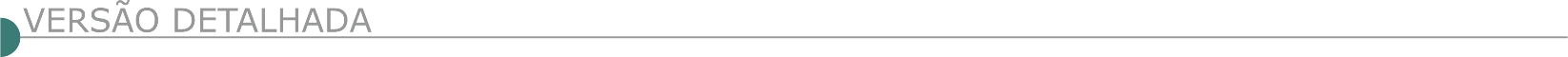 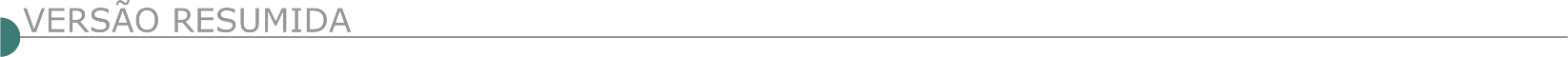  CONSORCIO INTERMUNICIPAL DE DESENVOLVIMENTO REGIONAL – CONVALE TOMADA DE PREÇO 03.2020Retifica Aviso de Licitação - torna público que fará realizar no dia 20 de maio de 2020, com entrega dos envelopes até às 10:00 horas e abertura dos envelopes às 10:30 horas, no departamento de Licitação, licitação da modalidade Tomada de Preço, regime de execução: indireta; tipo de licitação: empreitada por menor preço global, com o seguinte objeto: contratação de pessoa jurídica na área de engenharia civil para execução de 100.000 m² de micro revestimento asfáltico a frio (MRAF) na espessura 1,00 cm, em ruas e avenidas dos municípios pertencentes ao CONVALE. Maiores informações estarão à disposição na sede do CONVALE, Departamento de Licitação, na Rua Antônio Moreira de Carvalho, nº 135 – Bairro Boa Vista – Uberaba/MG – CEP 38.017-250– Fone: (034) 3332-6800.  SERVIÇO AUTÔNOMO DE SANEAMENTO BÁSICO DE ITABIRITO/MG EDITAL - TOMADA DE PREÇOS Nº 002/2020 - PL 043/2020. Objeto: Contratação de empresa especializada em prestação de serviços de obras de drenagem urbana para o SAAE Itabirito-MG, conforme especificações do anexo I do edital. Tipo: Menor Preço Global. Recebimento dos envelopes de documentação, proposta comercial e certificado de cadastramento será dia 13/05/2020 às 08:30hs. O edital poderá ser retirado pelo Site www.saaeita.mg.gov.br, no Setor de Compras; E-mail: compras@saaeita.mg.gov.br. A reunião de abertura do processo acontecerá na sala de reuniões do SAAE, localizada na Rua Rio Branco, nº 99, Centro, Itabirito/MG. Tel.: (31) 35624102. SERVIÇO AUTÔNOMO DE SANEAMENTO BÁSICO DE GOVERNADOR VALADARES / MG - EDITAL PROCESSO LICITATÓRIO Nº 030/2020 PREGÃO PRESENCIAL Nº 024/2020 O SAAE Serviço Autônomo de Água e Esgoto do Município de Governador Valadares, torna público que fará realizar o Processo Licitatório nº 030/2020, na modalidade de Pregão Presencial nº 024/2020 - tipo menor preço por item, que tem por objeto a contratação dos SERVIÇOS DE USINAGEM. O Edital encontra-se disponível no site: www.saaegoval.com.br, podendo ser obtido também através do email licitacao@saaegoval.com.br. O início de julgamento dar-se-á às 09h00min do dia 25 de maio de 2020. PREFEITURA MUNICIPAL DE BALDIM/ MG -  PROCESSO LICITATÓRIO Nº 019/2020, NA MODALIDADE TOMADA DE PREÇOS Nº 003/2020Para Contratação dos serviços de construção, por empreitada mista de material e mão de obra, a serem executados na Rua Nossa Senhora de Lourdes, localizada na cidade de Baldim-MG, de acordo com Projeto de Pavimentação, fornecido pela Prefeitura Municipal de Baldim, Tipo da Licitação: Menor Preço. Critério de julgamento: Preço global. Data de entrega dos envelopes de Proposta e Documentação: 20/05/2020 até as 09:00. Maiores informações e o edital completo poderão ser obtidos na Prefeitura Municipal de Baldim-MG, na Rua Vitalino Augusto, 635, Centro - Telefax: (31) 3718-1255. PREFEITURA MUNICIPAL DE BALDIM / MG - PROCESSO LICITATÓRIO Nº 020/2020 Estado de Minas Gerais, torna público que fará realizar Processo Licitatório nº 020/2020, na Modalidade Tomada de Preços nº 004/2020, para Contratação de serviços de recapeamento asfáltico em PMF nas ruas Presidente Juscelino e Presidente Getúlio Vargas, no distrito de São Vicente, no município de Baldim e pavimentação em PMF na Rua Francisco Alves da Silva, no distrito de São Vicente, município de Baldim-MG., Tipo da Licitação: Menor Preço. Critério de julgamento: Preço global. Data de entrega dos envelopes de Proposta e Documentação: 21/05/2020 até as 09:00. Maiores informações e o edital completo poderão ser obtidos na Prefeitura Municipal de Baldim-MG, na Rua Vitalino Augusto, 635, Centro - Telefax: (31) 3718-1255. PREFEITURA MUNICIPAL DE BARRA LONGA/ MG - TOMADA DE PREÇOS Nº 04/2020. Aviso de Licitação. Através da Presidente da Comissão Permanente de Licitação, faz tornar público que irá realizar licitação, menor preço global. OBJETO: Contratação de empresa para reforma das Praças Av. Capitão Manoel Carneiro e Praça Dr. Armando Pereira de Souza, município de Barra Longa/MG, conforme projetos. Cuja sessão de abertura de envelopes se dará em 25/05/2020 às 08:00 horas, no prédio Sede da Prefeitura Municipal. O edital poderá ser retirado no site www.barralonga.mg.gov.br.  PREFEITURA MUNICIPAL DE BOM DESPACHO / MG - AVISOS DE EDITAIS – 1) TP 7/2020Revitalização da Praça da Matriz. Sessão: 15/5/2020, às 9h. 2) TP 10/2020: Reforma, ampliação e construção de cobertura metálica no CEI Profª. Eraída Alves. Sessão: 20/5/2020, às 9h. 3) TP 3/2020: Construção do Centro de Vivência do Córrego Areado. Sessão: 21/5/2020, às 9h. 4) Chamada Pública 3/2020: Aquisição de gêneros alimentícios para merenda escolar em atendimento ao PNAE. Sessão: 19/5/20, às 9h. Editais: www.bomdespacho.mg.gov.br/licitacao. Info: (37) 99106-3812 ou licitacao@pmbd.mg.gov.br.  PREFEITURA MUNICIPAL DE BONFIM/MG - AVISO DE PUBLICAÇÃO DE EDITAL - PROCESSO LICITATÓRIO Nº 097/2020, TOMADA DE PREÇOS Nº 004/2020 Objeto: para construção de muro de contenção na Comunidade de Florentina neste município de Bonfim. Data: 15/05/2020 às 10:00hs. Informações: Tel.: (31) 3576-1318 e e-mail: licitabonfim@yahoo.com.br - Site: www.prefeiturabonfim.mg.gov.br.  AVISO DE PUBLICAÇÃO DE EDITAL - PROCESSO LICITATÓRIO Nº 104/2020, TOMADA DE PREÇOS Nº 005/2020 Para prestação de serviços de revitalização da Rua Cristóvão Colombo neste município de Bonfim. Data: 15/05/2020às14:00hs. Informações: Tel.: (31) 3576-1318 e e-mail: licitabonfim@yahoo.com.br - Site: www.prefeiturabonfim.mg.gov.br.  PREFEITURA MUNICIPAL DE BOTELHOS/ MG - AVISO DE LICITAÇÃO PREGÃO 20/2020 O Município de Botelhos, através de sua Pregoeira e da Equipe de Apoio, torna público que foi instaurado o Primeiro Adendo do Processo de Licitação nº 28/2020, Pregão 20/2020, que tem por objeto: aquisição de academia ao ar livre. Valor estimado: R$ 70.104,58 (Setenta mil reais e cento e quatro reais e cinquenta e oito centavos). Protocolo dos Envelopes I e II: até as 14h00min do dia 15 de maio de 2020. Reunião inaugural: às 14h15min do dia 15 de maio de 2020. Publicidade: o Edital encontra-se no Quadro de Avisos da Prefeitura de Botelhos e disponível no site: http://www.botelhos.mg.gov.br/licitacoes. Os atos processuais serão publicados de forma resumida no informativo O Município de Botelhos e disponíveis, na íntegra, no site da Internet, observadas as normas do Decreto nº 2/2007 (Regulamento da Lei 1.515/06). Informações: os autos do processo, inclusive Planilhas Estimativas, encontram-se a disposição dos interessados na sede da Prefeitura de Botelhos, Serviço de Compras e Licitações, horário das 12:00 às 18:00 horas (dias úteis), telefone (35) 3741-1288. Sendo vedado solicitar e prestar informações verbais. Endereço: Praça São Benedito, 131, Botelhos, Minas Gerais; e-mail: licita1@botelhos.mg.gov.br e licita2@botelhos.mg.gov.br; site: http://www.botelhos.mg.gov.br/licitacoes.  PREFEITURA MUNICIPAL DE BELO ORIENTE/MG. TP Nº 006/2020. AVISO DE LICITAÇÃO. TOMADA DE PREÇOS Nº 006/2020 - PROCESSO LICITATÓRIO Nº 059/2020. Objeto: Contratação de empresa do ramo para execução de obras de construção de uma quadra poliesportiva na Escola Municipal Boachat no Distrito de São Sebastião de Braúnas e uma quadra na Escola Municipal Hilda Morais no Distrito de Perpétuo Socorro, no Município de Belo Oriente. Abertura do julgamento será no dia: 20/05/2020 às 09h00min. O Edital poderá ser repassado via e-mail mediante solicitação: licitacao@belooriente.mg.gov.br, tel.: (31) 3258-2807 ou 3258-2827, poderá ser retirado no site: www.belooriente.mg.gov.br, ou na Assessoria Técnica de Licitações da PMBO.  PREFEITURA MUNICIPAL DA CAMPANHA – MG EDITAL - TORNA PÚBLICO O EDITAL N° 30/2020 - PROCESSO Nº 00039/2020 MODALIDADE: CONCORRÊNCIA Nº 00002/2020 Objeto: Contratação de empresa sob o regime de execução por preço global com aplicação total de mão-de-obra e materiais destinados à construção da Creche do Canadá no Bairro São Domingos – Campanha–MG- recurso próprio - Data de Abertura: 04/06/2020 às 09:00 horas – Dot. 02.06.03.10.302 .1316.3.022.4490.51.00 – Red. 281 . Valor estimado R$ 960.061,98 (Novecentos e sessenta mil e sessenta e um reais e noventa e oito centavos) - site: www.campanha.mg.gov.br ou Rua Dr. Brandão n° 59 – Centro – Campanha – MG, Cep 37400-000 – Fone: (35) 3261-1059.  PREFEITURA MUNICIPAL DE CACHOEIRA DE PAJEÚ/MG AVISO DE LICITAÇÃO - TOMADA DE PREÇOS 004/2020A Prefeitura Municipal de Cachoeira de Pajeú/MG torna público a realização de licitação na modalidade Tomada de Preços 004/2020, tipo menor preço GLOBAL, cujo objeto é a contratação de empresa para a execução de obra de Reforma de Piso e Construção do Palco do Clube Jerônimo Ribeiro, conforme Convênio nº 1491.000328/2019/ SEGOV/PADEM, bem como projeto e especificações contidas no Edital, cujos envelopes de habilitação e propostas deverão ser entregues até às 09:00 horas do dia 20 (vinte) de maio de 2020. Maiores informações, bem como Edital completo, junto a Prefeitura Municipal de Cachoeira de Pajeú-MG, com sede na Rua Afonso Pena, 14 - Centro, pelo telefone (33) 3754-1200, e-mail: licitacaopmcp@yahoo.com.br ou site: www.cachoeiradepajeu.mg.gov.br.  PREFEITURA MUNICIPAL DE CAREAÇU/ MG - AVISO DE LICITAÇÃO TOMADA DE PREÇOS Nº 007/2020 A Prefeitura Municipal de Careaçu, através do setor de Licitações, torna público que fará realizar, em conformidade com a Lei nº 8.666/93 alterações posteriores, Tomada de Preços nº 007/2020, para a escolha da proposta mais vantajosa para a contratação de empresa do ramo (especializada), para reforma da Escola Municipal Comendador Antônio Florêncio Nogueira. O Edital completo estará disponível a partir do dia 28/04/2020, no horário de 08:00 h às 17:00 h, no setor de licitações da Prefeitura Municipal de Careaçu, situada à Rua Major Severiano de Faria, 178, informações tel. 35 3452-1103. A abertura das propostas comerciais será no dia 15/05/2020, às 09h00min horas, na Prefeitura Municipal de Careaçu/MG PREFEITURA MUNICIPAL DE CARMO DO CAJURU/ MG - AVISO DE LICITAÇÃO - PL Nº. 89/20 - TP Nº. 02/20. Objeto: Contratação de empresa especializada para construção de viaduto sobre linha férrea, que interligará os Bairros Vale Verde I, II e III aos Distritos Industriais I e II, localizados no Município de Carmo do Cajuru. Entrega e abertura dos envelopes: dia 18/05/20 às 13h00min. Info tel. (037) 3244-0704 e-mail contratos@carmodocajuru.mg.gov.br.  PREFEITURA MUNICIPAL DE CARMO DA CACHOEIRA/ MG - TOMADA DE PREÇO Nº 01/2020 A Prefeitura Municipal de Carmo da Cachoeira-MG torna público a Tomada de Preço nº 01/2020, obras e serviços de engenharia para pavimentação poliédrica com pedra granítica ou basáltica irregular, atendendo a Secretaria Municipal de Obras e Serviços Urbanos/ convênio e contrato com o Ministério das Cidades/Caixa Federal. O recebimento dos envelopes da documentação e proposta de preço será até às 08 horas e 30 minutos e a abertura às 08 horas e 40 minutos do dia 09/06/2020 na sede da Prefeitura. O edital estará disponível a partir do dia 05/05/2020 no www.carmodacachoeira.mg.gov.br - Informações: (35) 3225-1211.  PREFEITURA MUNICIPAL DE CARVALHOS/MG. PROCESSO LICITATÓRIO Nº 035/2020 - TOMADA DE PREÇOS Nº 003/2020A Prefeitura Municipal de Carvalhos, Estado de Minas Gerais, no uso de suas atribuições legais e nos termos do disposto no Artigo 22, parágrafo 2º da Lei Federal nº 8.666/93 e suas alterações pelas Leis nº 8.883/94 e nº 9.648/98, torna público que fará realizar Processo de Licitação de nº 035/2020, modalidade Tomada de Preços nº 003/2020, para Contratação de empresa especializada em engenharia civil para Recapeamento Asfáltico de vias públicas no Perímetro Urbano do Município de Carvalhos, visando à execução do Convênio nº 1491000240/2019, firmado entre o Estado de Minas Gerais, por intermédio da Secretaria de Estado de Governo e o Município de Carvalhos, conforme condições e especificações contidas no PROJETO BÁSICO - ANEXO II e Anexos do Edital, cuja entrega dos Envelopes de Habilitação e Proposta Comercial será às 09 horas do dia 19 de maio de 2020, tudo no Paço Municipal, na Av. Esdras Thomaz Salvador, nº 295, Bairro Centro, na Cidade de Carvalhos, Estado de Minas Gerais. O Edital e anexos poderão ser obtidos por meio do site: www.carvalhos.mg.gov.br ou pelo e-mail: licitacaocarvalhos@hotmail.com. Outros esclarecimentos poderão ser obtidos pela CPL no mesmo endereço ou pelo telefone: (35) 3345-1491.  PREFEITURA MUNICIPAL DE CARVALHOS/MG. TOMADA DE PREÇOS Nº 004/2020. EXTRATO DE EDITAL. A Prefeitura Municipal de Carvalhos, Estado de Minas Gerais, no uso de suas atribuições legais e nos termos do disposto no Artigo 22, parágrafo 2º da Lei Federal nº 8.666/93 e suas alterações pelas Leis nº 8.883/94 e nº 9.648/98, torna público que fará realizar Processo de Licitação de nº 036/2020, modalidade TOMADA DE PREÇOS Nº 004/2020, para Contratação de empresa especializada em serviços de REPERFILAMENTO DE FRESAGEM a ser executado na Avenida Esdras Thomaz Salvador e Praça Ibrahim Pereira da Cunha. Serviço a ser executado com CBUQ (Quente), SOB EMPREITADA GLOBAL, com fornecimento de todo material e pagamento de toda mão de obra, (Técnica, braçal e especializada), tudo conforme Planilha e especificações técnicas, contidas no PROJETO BÁSICO, anexo deste Edital, cuja entrega dos Envelopes de Habilitação e Proposta Comercial será às 13:30 horas do dia 19 de maio de 2020, tudo no Paço Municipal, na Av. Esdras Thomaz Salvador, nº 295, Bairro Centro, na Cidade de Carvalhos, Estado de Minas Gerais. O Edital e anexos poderão ser obtidos por meio do site: www.carvalhos.mg.gov.br ou pelo e-mail: licitacaocarvalhos@hotmail.com. Outros esclarecimentos poderão ser obtidos pela CPL no mesmo endereço ou pelo telefone: (35) 3345-1491. Evelyn Siqueira Carvalho Diniz - Presidente da Comissão PREFEITURA MUNICIPAL DE CARVALHÓPOLIS/MG CONCORRÊNCIA N° 07/2020 A Prefeitura Municipal De Carvalhópolis-MG, no uso de suas atribuições legais, torna pública a abertura do Processo licitatório n° 79/2020, Concorrência n° 07/2020, Tipo Menor Preço por Global, Cujo Objeto é contratação de empresa para realização de pavimentação asfáltica de vias urbanas com fornecimento de materiais, conforme projeto, memorial descritivo e planilha orçamentária que integra o edital e seus anexos. No dia 28/05/2020 ás 09:00 horas. Os interessados poderão retirar o edital e obter mais informações à Rua João Norberto de Lima n° 222, Centro, Tel. 35-3282- 1209, das 7:30 ás 17:00. Email: licitacao@carvalhopolis.mg.gov.br.  PREFEITURA MUNICIPAL DE CONGONHAS - MG AVISO DE LICITAÇÃO - CONCORRÊNCIA Nº PMC/005/2020 Objeto: Contratação de obras e serviços da construção de ponte com estrutura mista de concreto e metálica, com fornecimento de materiais e mão de obra, sobre o córrego Goiabeiras, Bairro Santa Mônica, no município de Congonhas/MG. Critério: Menor Preço. Entrega dos envelopes: Dia: 29/05/2020 até às 09:00 horas. Abertura dos envelopes: Dia: 29/05/2020 às 09:05 horas. Endereço: Avenida Júlia Kubitschek, nº 230-1°Piso, Centro em Congonhas - MG. Maiores informações pelo telefone: (031) 3731-1300 ramais: 1119, 1197 e 1183, ou pelo site www.congonhas.mg.gov.br.  PREFEITURA MUNICIPAL DE CORDISBURGO P. L. Nº. 017/2020, TOMADA DE PREÇOS - 003/2020 OBJETO: Contratação de empresa para execução de pavimentação poliédrica em bloquete a ser realizada na Avenida São Geraldo e Rua Petrino Pereira na localidade da Bagagem, área rural deste município - Tipo: Menor Preço - Critério de Julgamento: Menor Preço Global - Data de entrega: envelopes de Proposta e Documentação: 21/05/2020 até às 09:00hs. Informações - Telefax: (31) 3715- 1387/1484.  PREFEITURA MUNICIPAL DE CRISTALIA PROC. LICITATÓRIO Nº 008/2020, PREGÃO PRESENCIAL Nº 004/2020, REGISTRO DE PREÇOS Nº 003/2020. Objeto: Eventual e futura contratação de empresa especializada para a prestação de serviços de manutenção predial, com fornecimento de peças, equipamentos, materiais e mão de obra, sob demanda, na forma estabelecida nas planilhas não desoneradas da planilha referencial de preços para as obras do Estado de Minas Gerais-SETOP (Região Norte), para atender UBS e POSTOS DE SAÚDE do município de Cristália/MG, conforme especificações constantes do edital. Credenciamento: 15/05/2020, 09h. Site: www.cristalia.mg.gov.br.  PREFEITURA MUNICIPAL DE DOM SILVÉRIO/ MG - AVISO DE LICITAÇÃO PP 019/2020 A Prefeitura Municipal de Dom Silvério faz tornar pública licitação PP 019/2020, tendo por objeto: Registro de preços para futura e eventual contratação de empresa especializada para limpeza urbana; e contratação de empresa especializada para limpeza e conservação de bens tombados e inventariados pelo município, bem como logradouros e praças localizadas em seu entorno. Data prevista para entrega da documentação de habilitação, propostas e abertura: 14/05/2020 às 08:30h. Informações: telefone: (31) 3857-1000. Obtenção do edital: https:// www.domsilverio.mg.gov.br/servicos-aos-cidadaos/licitacoes/.  PREFEITURA MUNICIPAL DE DORES DE CAMPOS / MG - PROCESSO Nº 27/2020 – TOMADA DE PREÇOS Nº 04/2020 OBJETO: contratação de empresa especializada para execução de calçamento em bloquete sextavado em várias Ruas dos Bairros Complexo, Paloma e Cachoeirinha, através do Contrato de Repasse OGU nº 887316/2019. Os interessados poderão retirar o edital no site: http:// www.doresdecampos.mg.gov.br, ou solicitar por e-mail a licitagovdores@doresnet.com.br e deverão cadastrar ou renovar o cadastro até 15/05/2020. O recebimento dos envelopes de habilitação e proposta será até às 14:00 horas do dia 20/05/2020 e serão abertos os envelopes de habilitação às 14:00 horas, na mesma data. Dores de Campos, 30 de abril de 2020.  PREFEITURA MUNICIPAL DE DORES DE GUANHÃES/MG - PROCESSO LICITATÓRIO Nº 018/2019 TOMADA DE PREÇOS Nº: 001/2019Objeto: contratação de empresa para prestação de serviços de engenharia e arquitetura para elaboração de projetos do sistema de abastecimento de água (SAA), incluindo a estação de tratamento de água (ETA) da sede do Município de Dores de Guanhães - MG. Conforme decisão judicial informamos a retomada do supracitado processo. Maiores informações: Tel. (33) 3426-1210 e-mail: edital@doresdeguanhaes.mg.gov.br.  PREFEITURA MUNICIPAL DE FELICIO DOS SANTOS-MG AVISO DE LICITAÇÃO: PROC. N° 029/2020 ADESÃO N° 003/2020 Adesão a Ata de Registro de Preço n° 024/2019 oriunda do Pregão Presencial para Registro de Preços nº: 014/2019, do Município de Mathias Lobato/MG, cujo objeto é a contratação de empresa especializada na prestação de serviços de engenharia, para execução de serviços na iluminação pública do Município, com fornecimento de todos os materiais, ferramentas e mão de obra especializada. PROC. N° 030/2020CONCORRENCIA PUBLICA N° 001/2020 Outorga de permissão dos serviços de captura, transporte e guarda de animais de médio e grande porte soltos nas rodovias estaduais e federais delegadas, dentro dos limites territoriais do Município, bem como nas suas respectivas faixas de domínio e vias urbanas. Abertura dos envelopes 04/06/2020 as 09:00hs – Dep. de Licitações. INTENÇÃO em aderir à Ata de Registro de Preço n° 003/2020 oriunda do Pregão Eletrônico nº: 003/2020 do CII-AMAJE, cujo objeto é a aquisição de veículos automotores. Inf.: Tel:38 3523-1225 ou e-mail: licita@feliciodossantos.mg.gov.br.  PREFEITURA MUNICIPAL DE FRANCISCO DUMONT/MG EXTRATO DO EDITAL 034/2020. PROCESSO 034/2020 - TP 007/2020 Objeto: Contratação de Empresa Especializada para Execução das Obras de Construção de 04 (quatro) Pontes de Concreto Mistas nas Estradas Vicinais que dão Acesso as Comunidades Rurais e Distrito de Covancas, no Município de Francisco Dumont – MG, conforme Projeto Básico. Critério de julgamento será o de menor preço global. Entrega dos Envelopes: Até as 09:00h do dia 15/05/2020. Abertura dos envelopes: 09:15h do dia 15/05/2020 – Edital disponível no site: https:// www.franciscodumont.mg.gov.br/transparencia/licitacoes-e-contratos e-mail franciscodumontlicitacao@gmail.com.   PREFEITURA MUNICIPAL DE GOVERNADOR VALADARES – MG TOMADA DE PREÇOS Nº 003/2020 AVISO DE LICITAÇÃO. O Município de Governador Valadares, Minas Gerais, através da Secretaria Municipal de Administração, torna público que realizará licitação sob a modalidade Tomada de Preços N. 003/2020 - P.A.C. N. 112/2020, tipo Menor Preço Global, referente à Contratação de Empresa de Engenharia para execução de Obras de Construção de Creche com fornecimento de material, mão de obra e equipamentos para a Secretaria Municipal de Educação de Governador Valadares - MG, conforme anexos ao edital. As empresas interessadas poderão obter o Edital de “Tomada de Preços”, através do site www.valadares.mg.gov.br. Informações: Rua Marechal Floriano n. 905, Centro, 3º andar, na sala da Comissão Permanente de Licitação; pelo telefone n. (33) 3279.7476, ou pelo e-mailcpl@valadares.mg.gov.br. ata limite para a entrega dos envelopes: 27 de maio de 2020 às 14:00.  PREFEITURA MUNICIPAL DE GOVERNADOR VALADARES – MG TOMADA DE PREÇOS Nº 005/2020 AVISO DE LICITAÇÃO. O Município de Governador Valadares, Minas Gerais, através da Secretaria Municipal de Administração, torna público que realizará licitação sob a modalidade Tomada de Preços N. 005/2020 - P.A.C. N. 158/2020, tipo Menor Preço Global, referente à Contratação de empresa especializada em engenharia para construção do Centro de Atenção Psicossocial - CAPS II, conforme anexos ao edital. As empresas interessadas poderão obter o Edital de “Tomada de Preços”, através do site www.valadares.mg.gov.br. Informações: Rua Marechal Floriano n. 905, Centro, 3º andar, na sala da Comissão Permanente de Licitação; pelo telefone n. (33) 3279.7476, ou pelo e-mailcpl@valadares.mg.gov.br. Data limite para a entrega dos envelopes: 28 de maio de 2020 às 14:00min.  PREFEITURA MUNICIPAL DE GUARACIABA/ MG - AVISO DE LICITAÇÃO - PROCESSO 116/2020 - TOMADA DE PREÇOS 004/2020. A Prefeitura Municipal de Guaraciaba/MG torna público que realizará, em sua sede à Rua Direita, 92, Centro, tomada de preços objetivando a contratação de empresa especializada para execução de obras de pavimentação asfáltica e drenagem pluvial das ruas principais da Comunidade do Pai João, no município de Guaraciaba. Edital disponível em: http://www.guaraciaba.mg.gov.br/publicacoes/editaislicitacoes. Maiores informações: licitacao@guaraciaba.mg.gov.br e (31)3893-5130.  PREFEITURA MUNICIPAL DE GUARACIABA DEPARTAMENTO DE LICITAÇÕES E CONTRATOS AVISO DE LICITAÇÃO - PROCESSO 117/2020 - TOMADA DE PREÇOS 005/2020 A Prefeitura Municipal de Guaraciaba/MG torna público que realizará, em sua sede à Rua Direita, 92, Centro, tomada de preços objetivando a contratação de empresa especializada para execução de obras de implantação e modernização de infraestrutura esportiva - Campo de Futebol Society do município de Guaraciaba, conforme convênio SICONV 030694/2018. Edital disponível em: http://www.guaraciaba.mg.gov.br/publicacoes/editais-licitacoes. Maiores informações: licitacao@guaraciaba.mg.gov.br e (31)3893- 5130. PREFEITURA MUNICIPAL DE GUARACIABA AVISO DE LICITAÇÃO - PROCESSO 048/2020 - TOMADA DE PREÇOS 003/2020. A Prefeitura Municipal de Guaraciaba/MG torna público que realizará, em sua sede à Rua Direita, 92, Centro, tomada de preços objetivando a contratação de empresa especializada para execução de obras de pavimentação asfáltica e drenagem pluvial da Rua Principal da Comunidade do Café, no município de Guaraciaba/MG, conforme convênio de nº 1471000809/2018, firmado com o Governo do Estado de Minas Gerais. Edital disponível em: http://www.guaraciaba.mg.gov.br/publicacoes/editais-licitacoes. Maiores informações: licitacao@guaraciaba.mg.gov.br e (31)3893-5130.  PREFEITURA MUNICIPAL DE IBIÁ/MG – TOMADA DE PREÇOS Nº 006/2020 A Prefeitura Municipal de Ibiá-MG torna público que, no dia 15/05/2020 às 12:30 horas, realizará licitação na modalidade TOMADA DE PREÇOS nº 006/2020 para a contratação de empresa especializada para execução de reforma no CRAS (Centro de Referência de Assistência Social), localizado na Rua 200, n° 96, Dona Maroca, na Cidade de Ibiá-MG, incluindo materiais e mão de obra. A aquisição do edital será feita através do site www.ibia.mg.gov.br - Maiores informações pelo telefone (34)3631-5754.  PREFEITURA MUNICIPAL DE IGARAPÉ TP 008/2020 NOVA DATA DE ABERTURA DA TOMADA DE PREÇO 008/2020 Aviso de Licitação Tomada de Preço 009/2020 PAC 073/2020. Obj Contratação de Empresa Especializada para execução de recapeamento asfáltico sobre calçamento poliédrico em diversos logradouros no Município de Igarapé, no prazo de 03 (três) meses. Data entrega/abertura dos envelopes: 14/05/2020 às 09 horas na sala de reuniões da prefeitura – 4ºandar. Edital disponível no site PMI. AVISO DE LICITAÇÃO TOMADA DE PREÇO 013/2020 PAC 092/2020Obj Contratação de Empresa Especializada para execução de obras de reforma e adequação do PSF Central/Policlínica no Município de Igarapé, no prazo de 04 (quatro) meses Data entrega/abertura dos envelopes: 15/05/2020 às 09 horas na sala de reuniões da prefeitura – 4ºandar. Edital disponível no site PMI.AVISO DE LICITAÇÃO TOMADA DE PREÇO 014/2020 PAC 106/2020. Obj Contratação de Empresa Especializada para execução de obras na Escola Municipal Dona Maria José Henriques, no Bairro Pousada Del Rey no Município de Igarapé, no prazo de 06 (seis) meses. Data entrega/abertura dos envelopes: 18/05/2020 às 09 horas na sala de reuniões da prefeitura – 4ºandar. Edital disponível no site PMI. PREFEITURA MUNICIPAL DE ITATIAIUÇU/ MG - SECRETARIA DE INFRAESTRUTURA E URBANISMO PROCESSO ADMINISTRATIVO Nº 74/2020 - PROCESSO LICITATÓRIO Nº 74/2020 MODALIDADE CONCORRÊNCIA PÚBLICA Nº 9/2020 Processo administrativo nº 74/2020 - processo licitatório nº 74/2020 – modalidade concorrência pública nº 9/2020. Objetivo: Contratação de empresa para execução de obra de construção de uma Unidade Básica de Saúde (UBS), no Centro do Município de Itatiaiuçu/MG, sob o regime de empreitada por preço global, com fornecimento de mão de obra, equipamentos, materiais e agregados necessários, conforme especificações técnicas, projetos, planilhas e cronograma físico financeiro apresentados pela Secretaria de Infraestrutura e Urbanismo, órgão autônomo da Administração Direta do Município com atribuição legal de coordenar, gerenciar, executar e fiscalizar os projetos e as respectivas execuções de obras públicas municipais (art. 17, I e II da LC nº 79/2013). A sessão pública de recebimento dos envelopes será realizada no dia 18/06/2020, às 08h:30min. O edital e seus anexos encontram-se disponíveis através do sítio eletrônico oficial www.itatiaiucu.mg.gov.br.  PREFEITURA MUNICIPAL DE ITAÚNA/ MG - REMARCAÇÃO DA TOMADA DE PREÇOS 008/2020 A Prefeitura de Itaúna torna pública a nova data de abertura do processo licitatório 47/2020, na modalidade Tomada de Preços nº 008/2020. Abertura para o dia 20/05/2020 às 08h30. Objeto: Contratação de empresa especializada para construção e ampliação de salas, depósito e despensa do Núcleo de Educação Infantil “Custódio Emídio da Cruz”, situado na Rua Mozart Machado, nº 500, bairro de Lourdes, no Município de Itaúna/MG. A íntegra do Edital e seus anexos estão disponíveis no site www.itauna.mg.gov.br www.itauna.mg.gov.br.REMARCAÇÃO DA TOMADA DE PREÇOS 006/2020 A Prefeitura de Itaúna torna pública a nova data de abertura do processo licitatório 45/2020, na modalidade Tomada de Preços nº 006/2020. Abertura para o dia 18/05/2020 às 08h30. Objeto: Contratação de empresa especializada para construção de novos banheiros na Escola Municipal “Dona Maria Augusta de Faria”, situada na Rua Dona Neca, nº 155, bairro Piedade, no Município de Itaúna/MG. A íntegra do Edital e seus anexos estão disponíveis no site www.itauna.mg.gov.br www.itauna.mg.gov.br. REMARCAÇÃO DA TOMADA DE PREÇOS 007/2020 A Prefeitura de Itaúna torna pública a nova data de abertura do processo licitatório 46/2020, na modalidade Tomada de Preços nº 007/2020. Abertura para o dia 19/05/2020 às 08h30. Objeto: Contratação de empresa especializada para reforma de banheiros no Núcleo de Educação Infantil Santo Agostinho, situado na Rua Vó Almira, nº 358, bairro Morada Nova, no Município de Itaúna/MG. A íntegra do Edital e seus anexos estão disponíveis no site www.itauna.mg.gov.br.  PREFEITURA MUNICIPAL DE JAMPRUCA/MG TOMADA DE PREÇOS Nº 003/2020 Torna público aos interessados que será realizada licitação, modalidade Tomada de Preços nº 003/2020 - Tipo “Menor Preço GLOBAL”, contratação de empresa para execução do Calçamento no distrito do Barroso na cidade de Jampruca-MG. A ser realizado na data 15/05/2020 às 09h30min, na sala de reuniões da Prefeitura, na Praça Jorge Agostinho nº 56 - Centro - Jampruca/MG. O edital encontra-se à disposição dos interessados a partir desta data, no horário de 08h00min às 12h00min, no endereço acima, via solicitação formal. Informações através do telefone (033) 3513-9215.  PREFEITURA MUNICIPAL DE JOÃO PINHEIRO/ MG - AVISO DE LICITAÇÃO: TOMADA DE PREÇOS Nº 006/2020ABERTURA dia 14/05/2020 às 09h00, tipo Menor Preço - Global, objetivando a contratação, sob o regime de empreitada e com o fornecimento de mão-de-obra, equipamentos, materiais, ferramentas e etc., dos serviços e obras de ações de melhorias de trânsito em vias Urbanas – recapeamento de vias de trânsito em diversos bairros - no Município de João Pinheiro MG. O Edital poderá ser acessado no site www.joaopinheiro. mg.gov.br. Maiores informações no Depto. De Compras da Prefeitura de João Pinheiro/MG - Pç. Cel. Hermógenes, 60, Centro, CEP 38770- 000, p/ e-mail: licita@joaopinheiro.mg.gov.br ou p/ telefone (38) 3561- 5511, das 08h00 às 11h00 e 13h00 às 17h30.  PREFEITURA MUNICIPAL DE LEANDRO FERREIRA/ MG - EXTRATO DO PL Nº 27/2020, TOMADA DE PREÇO Nº 06/2020Objeto – Prestação de serviços de construção do sistema de abastecimento de água do distrito de Gentio e Moinhos neste Município de Leandro Ferreira – MG. Dot. Orç - ficha: 369. Entrega dos envelopes até o dia 20.05.2020 às 08 horas. Mais informações pelo telefone 37-3277-1331. Edital na íntegra no site www.leandroferreira.mg.gov.br. EXTRATO DO PL Nº 26/2020, TOMADA DE PREÇO Nº 05/2020. Objeto – prestação de serviços de pavimento de alvenaria poliédrica com 8,0 cm de espessura, meio-fio de concreto pré-moldado tipo b - (12 x 18 x 45) cm, nas ruas existentes na Comunidade de Moinhos. Dot. Orç: ficha: 351. Entrega dos envelopes até o dia 20.05.2020 às 10 horas. Mais informações pelo telefone 37-3277-1331. Edital na íntegra no site www.leandroferreira.mg.gov.br.  PREFEITURA MUNICIPAL DE LEOPOLDINA/ MG - TOMADA DE PREÇOS Nº 002/2020 PRC Nº 0236/2020 A Prefeitura Municipal de Leopoldina/MG, juntamente com a Secretaria Municipal de Obras, através da Comissão Permanente de Licitação, torna público que fará realizar no dia 20 (vinte) de maio de 2020, às 09 (nove) horas, licitação na modalidade Tomada de Preços, de acordo com a Lei Federal nº 8.666/93 e suas alterações, a Lei Complementar nº. 123/2006 e 147/201, Lei 10.098, de 19/12/2009 e o Contrato de Repasse nº1061732- 22/2018- SINCOV 878862/2018/MCIDADES/CAIXA, celebrado entre o município de Leopoldina/MG, para contratação de empresa especializada, pelo regime de execução indireta, de empreitada a preço global e critério de seleção pelo menor preço global para obra de pavimentação em paralelepípedo do Trecho III da estrada que interliga a comunidade da Boa Sorte a sede de Leopoldina/MG. O prazo de execução da obra será de 04 (quatro) meses, conforme planilha orçamentária, cronograma físico - financeiro, projetos, memória de cálculo, memorial descritivo, demonstrativo do BDI. O presente Edital completo está à disposição dos interessados no site da Prefeitura Municipal de Leopoldina, no endereço eletrônico www.leopoldina.mg.gov.br. Maiores informações pelo telefone (32) 3694 4212 (Setor de Licitação), no horário de 07:00 às 16:00 horas, nos dias úteis. PREFEITURA MUNICIPAL DE LIMEIRA DO OESTE – MG AVISO DE LICITAÇÃO - TOMADA DE PREÇOS Nº 02/2020 “MENOR PREÇO GLOBAL”. O Prefeito Municipal, no uso de suas atribuições, torna público que fará realizar no dia 21 de maio de 2020, às 08h:30min, no Departamento de Licitações, na Rua Pernambuco nº 780, Centro, nesta cidade, licitação, objetivando a Contratação de empresa especializada na área de engenharia, para execução de obras de construção da sede da Secretaria Municipal de Saúde, neste município, conforme projeto básico. Retirada do Edital: O Edital na integra poderá ser obtido diretamente no Departamento de Licitações, no endereço supracitado, através de fotocópias ou cópias magnéticas ou ainda através do site: www.limeiradooeste.mg.gov.br. Informações complementares poderão ser obtidas pelos telefones (034) 3453-1700 / 3453-1715. Limeira do Oeste-MG, 29 de abril de 2020. Pedro Socorro do Nascimento – Prefeito Municipal. 4 cm -29 1349969 - 1  PREFEITURA MUNICIPAL DE MATO VERDE/MG AVISO DE LICITAÇÃO - PROCEDIMENTO LICITATÓRIO Nº 33/2020, MODALIDADE TOMADA DE PREÇO Nº 11/2020Abertura no dia 14/05/2020, às 08h00m, cujo objeto é a contratação de empresa para recuperação e encascalhamento da estrada do Distrito de São João do Bonito. Mato Verde/MG, 27 de abril de 2020. Samuel Figueira de Souza – Presidente Comissão PREFEITURA MUNICIPAL DE MONTE SIÃO/MG. AVISO DE LICI- TAÇÃO. ABERTURA DE CP 007/2020, PRC 081/2020Tipo menor preço empreitada global, para Execução de Obra Pública para Recapeamento Asfáltico na Estrada Municipal Bairro Batinga para a Diretoria de Obras Urbanas e Rurais, dar-se-á no dia 01/06/2020, às 10 horas. O Edital em inteiro teor está disponível no site oficial www.montesiao.mg.gov.br ou de 2ª. a 6ª. Feira, das 10 às 16 horas, na Rua Maurício Zucato, 111, Monte Sião, CEP 37580-000. Tel. (35) 3465-4793.  PREFEITURA MUNICIPAL DE NAQUE/MG - TOMADA DE PREÇOS Nº 002/2020. O Município de Naque, através da Comissão Permanente de Licitação, torna público que fará realizar Licitação na modalidade Tomada de Preços nº 002/2020 para a contratação de empresa com fornecimento de mão de obra e materiais para construção da Sede Administrativa Municipal - Prefeitura e Câmara Legislativa do Município de Naque/MG. Contrato BDMG BF Nº 284.818/20- Programa: BDMG CIDADES 2019, em atendimento à Secretaria Municipal de Obras, Transporte e Urbanismo de Naque/MG. A abertura está prevista para o dia 19/05/2020 às 13h00min. O Edital poderá ser adquirido na sede da Prefeitura Municipal à Rua Dorcelino, nº 18, Centro, Naque, no horário de 08h às 12h ou pelo site: www.naque.mg.gov.br.  PREFEITURA MUNICIPAL DE NOVA MÓDICA / MG - EDITAL DE PROCESSO LICITATÓRIO N.º033/2020, PREGÃO PRESENCIAL RP N.º 012/2020. Objeto: Contratação de empresa para serviços de recapeamentos asfáltico sobre pavimento existente. Abertura dos envelopes em 15 de maio de 2020 às 09h00min. O edital em seu inteiro teor encontra-se à disposição de segunda a sexta-feira das 07h00min às 13h00min na Praça Filomeno Cardoso s/n, Centro, Nova Módica/ MG, CEP: 35113-000. E-mail: licitacao@novamodica.mg.gov.br.  PREFEITURA MUNICIPAL DE NOVA UNIÃO/ MG - AVISO DE LICITAÇÃO PROCESSO 042/2020 PREGÃO PRESENCIAL: 017/2020 TORNA PÚBLICO para conhecimento dos interessados PREGÃOPRESENCIAL do tipo MENOR PREÇO POR Constitui objeto da presente licitação contratação de empresa para execução de pavimentação em alvenaria poliédrica com assentamento de meio fio e fornecimento parcial de materiais, a ser realizado na comunidade denominada Baú, conforme descrição contida no Termo de Referência, anexo I deste Edital, pelo prazo de 12 (doze) meses. A entrega dos envelopes e abertura será no dia 15/05/2020 às 09:30 horas na sala de licitações da PMNU situada à Rua Presidente Kennedy, 29 Centro, Nova União/MG. Maiores informações e instrumento convocatório através do site: http://www.novauniao.mg.gov.br/ ou e-maillicitacao@novauniao.mg.gov.br ou pelo telefone (31) 3685-1255. PREFEITURA MUNICIPAL DE ORATÓRIOS/ MG - AVISO DE LICITAÇÃO PROCESSO LICITATÓRIO Nº: 049/2020, TOMADA DE PREÇOS AUTUADA SOB O Nº: 004/2020. Através da CPL, nos termos Lei Federal nº. 8.666/93 e suas alterações, bem como demais condições fixadas neste edital, faz tornar público que irá realizar licitação, na forma presencial, no dia 18/05/2020. Sessão com início às 09:00 h Objeto: CONTRATAÇÃO DE EMPRESA ESPECIALIZADA PARA REALIZAÇÃO DE DEMOLIÇÃO, E CONSTRUÇÃO DE CANTEIRO CENTRAL, nos critérios e condições contidas no Edital. O Edital poderá ser solicitado pelo e-mail: licitacao@oratorios.mg.gov.br ou ser retirado no site – www.oratorios.mg.gov.br. Informações: (31)3876-9101- 3876-9195, com a C.P.L. no horário de 13:00 as 16:00.AVISO DE LICITAÇÃO PROCESSO LICITATÓRIO Nº: 050/2020, TOMADA DE PREÇOS AUTUADA SOB O Nº: 005/2020. Através da CPL, nos termos Lei Federal nº. 8.666/93 e suas alterações, bem como demais condições fixadas neste edital, faz tornar público que irá realizar licitação, na forma presencial, no dia 19/05/2020. Sessão com início às 09:00 h – Objeto: CONTRATAÇÃO DE EMPRESA ESPECIALIZADA PARA REALIZAÇÃO DE CALÇAMENTO E PAVIMENTAÇÃO DE VIAS URBANAS, nos critérios e condições contidas no Edital. O Edital poderá ser solicitado pelo e-mail: licitacao@oratorios.mg.gov.br ou ser retirado no site – www.oratorios.mg.gov.br. Informações: (31)3876-9101- 3876-9195, com a C.P.L. no horário de 13:00 as 16:00. PREFEITURA MUNICIPAL DE OURO BRANCO/ MG - AVISO DE LICITAÇÃO - TOMADA DE PREÇOS Nº 003/2020 – PRC Nº 030/2020Que tem como objeto a contratação de empresa para revitalização da praça de eventos no município de Ouro Branco. Os envelopes poderão ser entregues até a data de 19/05/2020 às 08:00 horas. A sessão pública para abertura de envelope será no dia 19/05/2020, às 08:10, na sala de licitações da Prefeitura Municipal de Ouro Branco, localizada no edifício sede da Prefeitura Municipal, Praça Sagrados Corações, nº 200, Centro. Cópia do edital poderá ser obtida no site oficial da Prefeitura Municipal – www.ourobranco.mg.gov.br. Informações através dos telefones (31) 3938-1006 ou 3938-1011. AVISO DE LICITAÇÃO - TOMADA DE PREÇOS Nº 004/2020 – PRC Nº 04/2020,Que tem como objeto a contratação de empresa para prestação de serviços de pavimentação e rede de drenagem pluvial nas ruas: Leôncio de Paula Almeida, Goiânia, Fernando de Noronha, Doutor Jadir, Eduardo Nicomedes Vieira, Amapá, Antônio Tavares e Rua Mato Grosso, com recursos do pré-sal. Os envelopes poderão ser entregues até a data de 20/05/2020 às 08:00 horas. A sessão pública para abertura de envelope será no dia 20/05/2020, às 08:10, na sala de licitações da Prefeitura Municipal de Ouro Branco, localizada no edifício sede da Prefeitura Municipal, Praça Sagrados Corações, nº 200, Centro. Cópia do edital poderá ser obtida no site oficial da Prefeitura Municipal – www.ourobranco.mg.gov.br. Informações através dos telefones (31) 3938-1006 ou 3938-1011. AVISO DE LICITAÇÃO - TOMADA DE PREÇOS Nº 005/2020 – PRC Nº 067/2020,Que tem como objeto a contratação de empresa para prestação de serviços de pavimentação e rede de drenagem pluvial nas ruas: Hermogenes da Costa Machado, José da Cruz Machado, Das Missões, Wilson Rodrigues da Silva, Pau Brasil, Macapá e Adeodato Zozimo Vilela, conforme contrato BDMG 2019. Os envelopes poderão ser entregues até a data de 21/05/2020 às 08:00 horas. A sessão pública para abertura de envelope será no dia 21/05/2020, às 08:10, na sala de licitações da Prefeitura Municipal de Ouro Branco, localizada no edifício sede da Prefeitura Municipal, Praça Sagrados Corações, nº 200, Centro. Cópia do edital poderá ser obtida no site oficial da Prefeitura Municipal – www.ourobranco.mg.gov.br. Informações através dos telefones (31) 3938-1006 ou 3938-1011. AVISO DE LICITAÇÃO - TOMADA DE PREÇOS Nº 006/2020 – PRC Nº 068/2020Que tem como objeto a contratação de empresa para construção de muros de arrimo e pontes, com recursos oriundos do pré-sal. Os envelopes poderão ser entregues até a data de 22/05/2020 às 08:00 horas. A sessão pública para abertura de envelope será no dia 22/05/2020, às 08:10, na sala de licitações da Prefeitura Municipal de Ouro Branco, localizada no edifício sede da Prefeitura Municipal, Praça Sagrados Corações, nº 200, Centro. Cópia do edital poderá ser obtida no site oficial da Prefeitura Municipal – www.ourobranco.mg.gov.br.  Informações através dos telefones (31) 3938-1006 ouAVISO DE LICITAÇÃO - TOMADA DE PREÇOS Nº 007/2020 – PRC Nº 069/2020Que tem como objeto a contratação de empresa para construção da praça dos Congadeiros, na rua Geraldino Domingos, Bairro centro, conforme convênio com a Secretaria de Estado de Cidades e de Integração Regional. Os envelopes poderão ser entregues até a data de 25/05/2020 às 08:00 horas. A sessão pública para abertura de envelope será no dia 25/05/2020, às 08:10, na sala de licitações da Prefeitura Municipal de Ouro Branco, localizada no edifício sede da Prefeitura Municipal, Praça Sagrados Corações, nº 200, Centro. Cópia do edital poderá ser obtida no site oficial da Prefeitura Municipal – www.ourobranco.mg.gov.br. Informações através dos telefones (31) 3938-1006 ou 3938-1011. Thiago da Silva Santos de Moura – Presidente da CP PREFEITURA MUNICIPAL DE PEDRAS DE MARIA DA CRUZ/MG. PREGÃO PRESENCIAL Nº 018/2020. PUBLICAÇÃO DE EDITAL. O Município de Pedras de Maria da Cruz/MG torna público o Processo Licitatório nº 035/2020 - Pregão Presencial nº 018/2020. Objeto: Contratação de empresa para prestação de serviços de limpeza e coleta de lixo em toda a área urbana deste Município, visando à campanha de combate ao mosquito Aedes Aegypti transmissor da dengue, zika vírus e febre chikungunha. Abertura de envelopes: 15/05/2020 às 09h00min. Informações, tel.: (38) 3622-4140, site: www.pedrasdemariadacruz.mg.gov.br ou site: licitacao@pedrasdemariadacruz.mg.gov.br.  PREFEITURA MUNICIPAL DE PEDRA DO INDAIÁ/ MG - PROCESSO 048/2020 - TOMADA DE PREÇOS 005/2020 AVISO DE LICITAÇÃO O Município de Pedra do Indaiá comunica que irá realizar Procedimento licitatório nº. 048/2020 modalidades Tomada de Preços 005/2020, que tem por objeto a contratação de empresa especializada para a prestação de serviços necessários à realização das obras de reparo e ampliação de pontos de iluminação pública no Município de Pedra do Indaiá, conforme especificações e demais elementos técnicos constantes no Termo de Referência e demais anexos deste Edital. Entrega dos envelopes: Até as 08:45 horas do dia 15 de maio de 2020 Informações: Av. 1º de março 891 – Centro – Pedra do Indaiá – Fone (37) 3344-1112 de 08:30 as 16:00 ou pelo e-mail licitacoes@pedradoindaia.mg.gov.br Obs.: Edital à disposição para download na página: www.pedradoindaia.mg.gov.br.  PREFEITURA MUNICIPAL DE PERIQUITO/MG - EXTRATO DE EDITAL DE PREGÃO PRESENCIAL REGISTRO DE PREÇO N.º 019/2020Prestação de Serviços de Fabricação e Aplicação de massa asfáltica, de forma parcelada, de acordo com a necessidade no município de Periquito / MG, no decorrer da pavimentação do Distrito de Pedra Corrida e Serraria ao entroncamento da rodovia 381, conforme anexo I constante neste edital Pregão Presencial 0019/2020. ABERTURA 15 de maio de 2020 as 13:00 Horas. O edital encontra-se à disposição na sede da Prefeitura e no Site. Pregoeiro e Equipe de Apoio, mais informações no (33) 3298-3010 ou 3013.  PREFEITURA MUNICIPAL DE PIRAÚBA/MG AVISO DE ADIAMENTO – TOMADA DE PREÇOS Nº 003/2020 A presidente da CPL, no uso de suas atribuições informa o ADIAMENTO da sessão referente à TOMADA DE PREÇOS n.° 003/2020 – PRC n.° 038/2020. Objeto: Contratação de empresa, pelo regime de execução indireta, de empreitada a preço global, para construção de ponte mista com vigas metálicas de 10 metros de comprimento e 7,20 metros de largura na Rua Guarupembé, através da secretaria Municipal de Obras com Recursos Próprios, conforme edital e seus anexos, com data de abertura prevista para 14/05/2020 às 12:30 horas, motivado pela necessidade de readequação do edital, nova data será publicada posteriormente. Informações pelo telefone (32) 3573-1575, de 12:00 às 18:00 h, ou e-mail: compras@pirauba.mg.gov.br. AVISO DE LICITAÇÃO - TOMADA DE PREÇOS N.° 003/2020 - PRC N.° 038/2020 O Município de Piraúba/MG, torna público que a Comissão Permanente de Licitação fará realizar no dia 14 de Maio de 2020, às 12:30 h, licitação na modalidade Tomada de Preços, de acordo com a Lei Federal nº 8.666/93 e suas alterações, objetivando Contratação de empresa pelo regime de execução indireta, de empreitada a preço global, para construção de ponte mista com vigas metálicas de 10 metros de comprimento e 7,20 metros de largura na Rua Guarupembé, através da secretaria Municipal de Obras com Recursos Próprios, conforme edital e seus anexos. O Edital está a disposição dos interessados, à Rua Opemá, n.º 610, Centro, em Piraúba/MG. Informações pelo telefone (32) 3573- 1575, de 12:00 às 18:00 h, ou e-mail: compras@pirauba.mg.gov.br.  PREFEITURA MUNICIPAL DE PONTE NOVA - PROCESSO Nº092/2020 – Pregão Nº061/2020 Data: 12/05/2020 às 09h00min. Execução de Reforma e Ampliação da Escola Municipal Reinaldo Alves Costa. Júlio Pires Monteiro. (Pregoeiro). Informações gerais e obtenção dos Editais pelo telefone: [31] 3819- 5454, ramais 206 e 207, no horário de 12h00 às 18h00. Obtenção da integra dos Editais à Avenida Caetano Marinho, 306 - Centro, Ponte Nova - MG, CEP 35.430-001 ou no endereço www.pontenova.mg.gov. PREFEITURA MUNICIPAL DE PONTO CHIQUE-MG, PROCESSO. Nº 11/20, TOMADA DE P. Nº 06/20. Objeto: CONTRATAÇÃO DE EMPRESA ESPECIALIZADA PARA REFORMA DE QUADRA COM DEMARCAÇÃO DE PISO NA COMUNIDADE LAGOA GRANDE DO MUNICIPIO DE PONTO CHIQUE/MG. Sessão: 21/05/2020 às 08:00 hs. Edital: Site: Prefeitura, e-mail: licitacaopontochique2017@gmail.com ou Site.  PREFEITURA MUNICIPAL DE PONTO CHIQUE-MG, PROCESSO. Nº 12/20, TOMADA DE P. Nº 07/20Objeto: CONTRATAÇÃO DE EMPRESA PARA EXECUÇÃO DE PAVIMENTAÇÃO ASFÁLTICA CBUQ, DIVERSAS RUAS DO MUNICÍPIO. Sessão: 21/05/2020 às 10:00 hs. Edital: Site: Prefeitura, e-mail: licitacaopontochique2017@gmail.com ou Site.  PREFEITURA MUNICIPAL DE PRADOS/ MG - TORNA PÚBLICA A ABERTURA DO PROCESSO DE LICITAÇÃO Nº 048/2020, PREGÃO PRESENCIAL Nº 014/2020 Registro de Preços para futura e eventual contratação de empresa para fornecimento de Massa Asfáltica CBUQ para asfaltamento e tapa buraco de logradouros públicos diversos no Município de Prados atendendo as necessidades da Secretaria Municipal de Obras e Serviços Urbanos, conforme discriminado no ANEXO I – Termo de Referência, em atendimento à demanda das secretarias e órgãos municipais. Abertura dia 14/05/2020, às 08h:30min horas. Local: sede da Prefeitura. Edital disponível no site: www.prados.mg.gov.br. Informações somente através do e-mail: licitacao@prados.mg.gov.br.  PREFEITURA MUNICIPAL DE PRATA/ MG - TOMADA DE PREÇOS Nº 009/2020Através de sua Comissão Permanente de Licitação, avisa a quem possa interessar que fará realizar, na Divisão de Licitação na sede da Prefeitura Municipal de Prata, às 08h30min, do dia 15/05/2020, Licitação Pública na modalidade Tomada de Preços nº 009/2020, do tipo Menor Preço Global, para o devido objeto: Contratação de empresa especializada para execução do projeto de obras de infraestrutura urbana, que tem como objetivo Pavimentação Asfáltica em Concreto Betuminoso Usinado a Quente (CBUQ) e execução de meios-fios e sarjetas em diversas ruas do Município de Prata-MG, conforme convênio nº 1491000785/2019/SEGOV/PADEM, que entre si celebram o estado de Minas Gerais, por intermédio da Secretaria de Estado de Governo - SEGOV e o Município de Prata-MG. Para participar da presente Licitação Pública, favor comparecer à Divisão de Licitação da Prefeitura Municipal de Prata, situada à Praça XV de Novembro, nº 35, Bairro Centro, Prata-MG, para retirar o edital e receber as respectivas informações a respeito do processo. Demais informações pelo tel. (34) 3431-8705 ou pelo e-mail licitacao@prata.mg.gov.br ou no site www.prata.mg.gov.br. PREFEITURA MUNICIPAL DE RESSAQUINHA. AVISO DE LICITAÇÃO: PROC. 044/2020. TOMADA DE PREÇOS. 004/2020.Obj: Contratação de empresa especializada para execução de rede de esgota- mento sanitário de logradouros públicos do município de Ressaquinha MG. Abertura dia 14/05/2020 às 10h00, cadastro até o dia 11/05/2020 às 17h00, observando a lei 8.666/93. Info. Das 12 às 17h pelo email: compras@ressaquinha.mg.gov.br, e pelo telefone (32) 3341-1259. AVISO DE LICITAÇÃO: PROC. 045/2020. TOMADA DE PREÇOS. 005/2020Obj: Contratação de empresa especializada para execução de pavimentação e drenagem pluvial de logradouros públicos do município de Ressaquinha MG. Abertura dia 14/05/2020 às 14h00, cadastro até o dia 11/05/2020 às 17h00, observando a lei 8.666/93. Info. Das 12 às 17h pelo email: compras@ressaquinha.mg.gov.br, e pelo telefone (32) 3341-1259. PREFEITURA MUNICIPAL DE RIBEIRÃO DAS NEVES/MG – TOMADA DE PREÇO 024/2020 Torna público que se encontra disponível no site www.ribei- raodasneves.mg.gov.br, o edital da tomada de preço 024/2020, cujo objeto consiste na contratação de empresa de engenharia sob regime de empreitada global, para pavimentação de ruas e avenidas. A data para entrega dos envelopes e realização de sessão será dia 14/05/2020 as 09:00. Alex de Almeida Ferreira Silva /Presidente da CPL PREFEITURA MUNICIPAL DE RIO POMBA/ MG - LICITAÇÃO 049/2020O Município de Rio Pomba torna público que fará realizar a Licitação nº 049/2019, na Modalidade “Tomada de Preço” e julgamento pelo “Tipo Menor Preço”, para execução de acesso e travessia do Rio Pomba. Abertura da documentação: às 14:00 horas do dia 18 de maio de 2020, na Sala de Licitações da Prefeitura, Av. Raul Soares, 15, onde se encontra o Edital à disposição dos interessados. Rio Pomba, 27 de abril de 2020. Carla Nolasco Martins Vieira Coimbra.  PREFEITURA MUNICIPAL DE RIO PARDO DE MINAS/MG AVISO DE LICITAÇÃO - PROCESSO Nº 062/2020 - TOMADA DE PREÇO Nº 005/2020 Objeto: Contratação de empresa destinada a execução da obra de reconstrução de pavimento da Rua Jovelino Pinheiro da Cruz na sede deste município, com entrega dos envelopes até as 08:00:00 horas do dia 19/05/2020. Maiores informações pelo telefone (038) 3824-1356 - ou através do e-mail licitação@riopardo.mg.gov.br ou ainda na sede da Prefeitura Municipal de Rio Pardo de Minas. PREFEITURA MUNICIPAL DE SABARÁ/ MG - 2º AVISO DE REPUBLICAÇÃO DO EDITAL DE LICITAÇÃO N° 027/2020 – MODALIDADE TOMADA DE PREÇOS A Secretaria Municipal de Administração torna público que retifica e republica o Edital de Licitação N° 027/2020, na modalidade Tomada de Preços, cujo objeto é a contratação de empresa do ramo para a construção de muro de contenção no Estádio Municipal Pedro Lúcio Pereira – Campo da Liga, com o fornecimento de mão de obra e materiais, conforme especificações contidas neste edital e seus anexos. O Edital republicado na íntegra encontra-se disponível no site: www.sabara.mg.gov.br. Fica remarcada a abertura do certame para o dia 20/05/2020, às 09h00min. Sabará, 29 de abril de 2020. (a) Hélio César Rodrigues de Resende – Secretário Municipal de Administração. PREFEITURA MUNICIPAL DE SANTANA DE PIRAPAMA AVISO DE LICITAÇÃO. TP 03/20 Torna público a abertura do processo licitatório 026/2020 - tomada de preço 03/2020, que será realizado no dia 14/05/2020 as 09h00, objeto: Reconstrução da ponte do NAGIB sobre o Rio Cipó em Santana de Pirapama/MG. O Edital poderá ser obtido através do e-mail: licitacao@santanadepirapama.mg.gov.br no horário de 08h30min as 16h30min. PREFEITURA MUNICIPAL DE SANTA MARGARIDA/ MG - EDITAL PREGÃO PRESENCIAL Nº 026/2020 O MUNICÍPIO DE SANTA MARGARIDA/MG, por intermédio do (a) Pregoeiro (a), torna público que realizará licitação na modalidade PREGÃO, na forma PRESENCIAL, do tipo MENOR PREÇO POR ITEM, observando a Lei nº 10.520/02, Lei nº 8.666/93, Lei Complementar n° 123/06, Decreto Executivo Municipal nº 264/06, e as respectivas alterações, bem como as disposições estabelecidas no edital e seus anexos. Convoca todos os particulares interessados a participarem do certame. OBJETO: Contratação de pessoa jurídica especializada para o fornecimento de tubos (manilhas), bloquetes sextavados e meio fio de concreto, com escopo de atender a demanda da Secretaria Municipal de Obras, Serviços Urbanos e Habitação. O Edital poderá ser lido e obtido no Setor de licitações, localizado na sede da Prefeitura Municipal, de segunda-feira à sexta-feira, das 08h30min. às 11h00min. e das 13h00min. as 16h30h., a partir do dia 04/05/2020; informações pelos telefones (31) 3875- 1337 ou (31) 3875- 1776 e também pelo e-mail: licitacao20172020@gmail.com. A ENTREGA dos envelopes ocorrerá no dia 14/05/2020(quinta-feira), até 13h00min., e a ABERTURA dos envelopes iniciará no dia 14/05/2020 (quinta-feira), às 13h10min. A sessão realizar-se-á na sala de reuniões da Comissão Permanente de Licitação, situada na Praça Cônego Arnaldo, nº 78 - Centro, Santa Margarida/MG, CEP 36.913-000 PREFEITURA MUNICIPAL DE SÃO BRÁS DO SUAÇUÍ AVISO DE LICITAÇÃO - PREGÃO PRESENCIAL Nº 13/2020. O Município de São Brás do Suaçuí, MG, torna público que fará realizar uma licitação na modalidade Pregão Presencial, no dia 18/05/2020, às 09 horas, na sala de reuniões da Prefeitura Municipal, localizada na Avenida Dr. Aprígio Ribeiro de Oliveira, nº150 - 3ºpavimento - bairro Centro, visando a Contratação de pessoa jurídica para prestar serviços de transporte de calcário em veículo tipo carreta ou caminhão, para manutenção das atividades desenvolvidas pela Secretaria Municipal de Agricultura e Meio Ambiente. Cópia do Edital disponível no site www.saobrasdosuacui.mg.gov.br e mais informações pelo telefone (31) 3738-1570. AVISO DE LICITAÇÃO - PREGÃO PRESENCIAL PARA REGISTRO DE PREÇOS Nº15/2020. O Município de São Brás do Suaçuí, MG, torna público que fará realizar uma licitação na modalidade Pregão Presencial para Registro de Preços, no dia 19/05/2020, às 09 horas, na sala de reuniões da Prefeitura Municipal, localizada na Avenida Dr. Aprígio Ribeiro de Oliveira, nº150 - 3ºpavimento - bairro Centro, visando a aquisição de pranchões para manutenção de pontes já existentes e execução de novas pontes, para atender as demandas da Secretaria Municipal de Obras, Urbanismo e Transporte. Cópia do Edital disponível no site www.saobrasdosuacui.mg.gov.br e mais informações pelo telefone (31) 3738- 1570.  PREFEITURA MUNICIPAL DE SÃO FRANCISCO DE SALES-MG. AVISO DE LICITAÇÃO. TOMADA DE PREÇOS N.º 02/2020. TIPO: MENOR PREÇO GLOBAL.OBJETO: Contratação de pessoa jurídica para execução de obras e serviços de engenharia, visando Pavimentação Asfáltica em concreto CBUQ no Pátio do estacionamento do Paço Municipal, conforme Planilhas e Projeto de Engenharia que integra e complementa o Edital, por solicitação da Secretaria Municipal de Obras e Serviços Públicos. Data e horário da sessão: 15 de maio de 2.020, às 08:30 horas. LOCAL DA REALIZAÇÃO DA SESSÃO: Prefeitura Municipal de São Francisco de Sales - Divisão de Compra e Licitação, Rua Cinco n.º 1.608, Centro, São Francisco de Sales - MG. LOCAL PARA INFORMAÇÃO E OBTENÇÃO DO EDITAL NA ÍNTEGRA E SEUS ANEXOS: Prefeitura Municipal de São Francisco de Sales – Divisão de Compra e Licitação, Rua Cinco n.º1.608, Centro, São Francisco de Sales-MG, das 08h00min às 12h00min - Fone: (34) 3413-8000 – Email: contratoelicitacao@terra.com.br. TOMADA DE PREÇOS N.º 03/2020. TIPO: MENOR PREÇO GLOBAL. OBJETO: Contratação de pessoa jurídica para execução de obras e serviços de engenharia, visando Recapeamento Asfáltico em concreto CBUQ em diversas Ruas e Avenidas do Município, conforme Planilhas e Projeto de Engenharia que integra e complementa o Edital, por solicitação da Secretaria Municipal de Obras e Serviços Públicos. Data e horário da sessão: 15 de maio de 2.020, às 10:00 horas. LOCAL DA REALIZAÇÃO DA SESSÃO: Prefeitura Municipal de São Francisco de Sales - Divisão de Compra e Licitação, Rua Cinco n.º 1.608, Centro, São Francisco de Sales - MG. LOCAL PARA INFORMAÇÃO E OBTENÇÃO DO EDITAL NA ÍNTEGRA E SEUS ANEXOS: Prefeitura Municipal de São Francisco de Sales – Divisão de Compra e Licitação, Rua Cinco n.º1.608, Centro, São Fran- cisco de Sales-MG, das 08h00min às 12h00min - Fone: (34) 3413-8000 – Email: contratoelicitacao@terra.com.br.  PREFEITURA MUNICIPAL DE SÃO GONÇALO DO SAPUCAÍ – MG. PROCESSO LICITATÓRIO Nº 35/2020, PREGÃO PRESENCIAL Nº 23/2020ABERTURA: dia 12/5/2020, às 9h30, cujo objeto é o serviço de roçagem mecanizada e capina manual. O Poder Executivo torna público que realizará o certame no Setor de Licitações, situado no Paço Municipal Augusto Aires de Lima Brandão, Av. Tiradentes, 526 - Bairro Inconfidentes - CEP 37.490-000. Informações telefone (35) 3241-1500 ou pelo site: http://www.saogoncalodosapucai.mg.gov.br. PREFEITURA MUNICIPAL DE SÃO JOÃO DO PARAÍSO/MG T.P 06/2020. AVISO DE LICITAÇÃO PROCESSO LICITATÓRIO Nº 023/2020 TOMADA DE PREÇOS Nº: 06/2020 Contratação de empresa para prestação de serviços de construção Predial do Mercado Municipal de São João do Paraíso/MG, a realizar no dia 19.05.2020 às 08h00min. Informações e cópia do edital Fone (38)3832-1135 ou e-mail: licitacaosjp@gmail.com ou site: www.sjparaiso.mg.gov.br.  PREFEITURA MUNICIPAL DE SÃO JOÃO EVANGELISTA/MG – AVISO DE LICITAÇÃO – TOMADA DE PREÇOS –Nº 05/2020– PROCESSO Nº 58/2020 MENOR PREÇO GLOBAL– O Prefeito Municipal torna pública a realização da Tomada de Preços epigrafada – Contratação de empresa para a execução de sistema de abastecimento simplificado de água no córrego dos Maias a realizar-se no dia 14/05/2020 às 09:00 horas na sala de Licitações da Prefeitura Municipal. O edital encontra-se disponível na Prefeitura Municipal de São João Evangelista-MG. Informações complementares, pelo telefone 033-3412-2510. Solicitação de edital licitação.sje1@gmail.com. PREFEITURA MUNICIPAL DE SÃO ROMÃO/MG -PROC. 44/20-TP 6/20 Contrat. Serv. instalação de mata-burros-Termo Transf. Gratuita Bens SETOP 461/18-Habilitação: 14/5/20-9h. Proc. 30/20-TP 4/20-Exec. Serv. calçamento em bloquetes-Prossegui- mento: 4/5/20-10h. - licitacao.prefeituraromao2017@gmail.com-saoromao.mg.gov.br.  PREFEITURA MUNICIPAL DE SARZEDO/MG CONCORRÊNCIA PÚBLICA Nº 03/2020. Objeto: Registro de preço para execução de serviços de engenharia de drenagem pluvial, complementação e manutenção de redes existentes, bem como recomposição em diversos logradouros do munícipio de Sarzedo/MG conforme Memorial Descritivo, Planilha Composição de Custos, Cronograma físico-financeiro e Projeto Básico anexos ao edital. LIMITE DE ENTREGA DOS ENVELOPES: 29/05/2020, até 09:00. Local: Divisão de Protocolo: Rua Elói Cândido de Melo, nº 477, Centro – Sarzedo/MG. A sessão pública de abertura dos envelopes ocorrerá em: 29/05/2020, às 09:30h, local: Rua Eduardo Cozac, nº 357, Centro, Sarzedo/MG. Edital: www.sarzedo.mg.gov.br.  PREFEITURA MUNICIPAL DE SERRA DO SALITRE/MG PROCESSO Nº 045/2020 - PREGÃO Nº 027/2020 Pregão Presencial para aquisição de uma caçamba basculante 10m3 para montagem em um caminhão VW zero km trucado modelo 23230 Constellation com montagem e adaptação por conta da empresa vencedora conforme Termo de Referência, Anexo I do edital, para atender ao município de Serra do Salitre. Data: 12/05/2020 às 08h30min. PREFEITURA MUNICIPAL DE SERRO TORNA PÚBLICO O EDITAL DO PROCESSO 113/2020, TOMADA DE PREÇOS 008/2020 Objeto: contratação de empresa para execução de obra de reforço estrutural no prédio público sede da Secretaria Municipal de Saúde no Município de Serro. Entrega de envelopes: até 09:00 do dia 15/05/2020.Abertura dos envelopes:15/05/2020 às 09:30. Informações:(38) 3541-1369 - ramal 211, email: licitacaoeditais@serro.mg.gov.br. PREFEITURA MUNICIPAL DE TAPIRA/MG EXTRATO DO AVISO DE EDITAL DE PREGÃO PRESENCIAL Nº 018/2020Objeto: Registro de preços para contratação futura e eventual de empresa especializada, para a prestação de serviços de frete, para o transporte de 6.000 toneladas de calcário do Município de Arcos/MG ou Pains/MG até o depósito que fica às margens da rodovia MG 146, distância aproximada de 3km do Município de Tapira/MG, para atender os micros e pequenos produtores rurais, devidamente cadastrados no Programa Rural TAP deste município, para um período de 12 meses, conforme Lei Municipal Autorizativa nº 1.219/2017 e especificações contidas no Termo de Referências - Anexo I. Data de Recebimento dos Envelopes: 15/05/2020 às 09h00min. Cópia integral do Edital encontra-se no site da Prefeitura: https://www.tapira.mg.gov.br/portal/ editais/1. Maiores informações - Fone 34 - 3633-1565 - 3633-1612 - 3633-1407 - R. 29. E-mail: licitacao@tapira.mg.gov.br - Tapira/MG, 28 de abril de 2020. Bruno Thiago dos Reis Silva - Pregoeiro PREFEITURA MUNICIPAL DE TEÓFILO OTONI/MG AVISO DE LICITAÇÃO - TOMADA DE PREÇOS Nº 012/2020 O município de Teófilo Otoni/MG torna pública a realização da Tomada de Preços n.º 012/2020, dia 18/05/2020, às 9h - Objeto: Contratação de empresa de engenharia para execução de obras de construção de Praça e pavimentação em bloquete sextavado no Bairro Vila São João, no Município de Teófilo Otoni/MG. Íntegra do edital e demais informações atinentes ao certame estarão à disposição dos interessados na sala da Divisão de Licitação, situada na Avenida Luiz Boali n.º 230, Centro, em dias úteis, no horário de 08h às 16h, no site: WWW.transparencia.teofilootoni.mg.gov.br ou pelo e-mail: licitacao@teofilootoni.mg.gov.br.  PREFEITURA MUNICIPAL DE TIMÓTEO/MG - REPUBLICAÇÃO DE EDITAL - TOMADA DE PREÇOS Nº 005/2020 O Município de Timóteo, através da Comissão Permanente de Lici- tações, nos termos da legislação vigente, Lei Federal nº. 8.666, de 21/06/93 e alterações, torna público que no dia 25 de maio de 2020, às 13:30 horas, na sua sede, fará realizar licitação, na modalidade Tomada de Preços nº 005/2020, Processo Administrativo nº 043/2020, que tem por objeto a contratação de empresa de engenharia, pelo regime de empreitada tipo menor preço global, a execução de reforma das quadras dos bairros Nossa Senhora das Graças, Novo Tempo e São Cristóvão, que será executada por meio do contrato de repasse 875030/2018, intermediado entre o Ministério do Esporte e o Município de Timóteo. O presente Edital e seus anexos estarão à disposição dos interessados pelo endereço eletrônico: http://transparencia.timoteo.mg.gov.br/licitacoes. Melhores informações pelos telefones: (31) 3847-4718 e (31) 3847-4701. Timóteo, 27 de abril de 2020. AVISO DE LICITAÇÃO - TOMADA DE PREÇOS Nº 009/2020 O Município de Timóteo, através da Comissão Permanente de Licitações, nos termos da legislação vigente, Lei Federal nº. 8.666, de 21/06/93 e alterações, torna público que no dia 18 de maio de 2020, às 13:30 horas, na sua sede, fará realizar licitação, na modalidade Tomada de Preços nº 009/2020, Processo Administrativo nº 089/2020, que tem por objeto a contratação de empresa de engenharia, pelo regime de empreitada por preço unitário, tipo menor preço global, para construção de Escola do bairro Macuco, que será executada por meio do Termo de Compromisso 0352364-36/2011, por intermédio do Ministério das Cidades representado pela Caixa Econômica Federal e o Município de Timóteo. O presente Edital e seus anexos estarão à disposição dos interessados pelo endereço eletrônico: http://transparencia.timoteo.mg.gov.br/licitacoes. Melhores informações pelos telefones: (31) 3847-4718 e (31) 3847-4701. Timóteo, 24 de abril de 2020.  PREFEITURA MUNICIPAL DE TRÊS PONTAS-MG – AVISO DE LICITAÇÃO – TOMADA DE PREÇOS N.º 001/2020 – PROCESSO N.º 670/2020 A Prefeitura Municipal de Três Pontas - MG, através da Comissão Permanente de Licitação, torna pública a abertura de procedimento licitatório na modalidade Tomada de Preços, do tipo Menor Preço, sob o regime de Empreitada por preço GLOBAL, cujo objeto trata-se da Contratação de Empresa para Prestação de Serviços de Reforma de Imóvel da Prefeitura, situado na Rua Ponta Grossa, n.º 67, Bairro Botafogo, no Município de Três Pontas/MG, com fornecimento de material e mão de obra, de acordo com o Projeto, Memoriais de Cálculo e Descritivo, Planilha Orçamentária e Cronograma, anexos ao Edital. O Edital completo e seus anexos poderão ser retirados gratuitamente no sítio www.trespontas.mg.gov.br, ou ainda obtidos junto à Comissão Permanente de Licitação, mediante requerimento onde conste os dados do solicitante, no horário compreendido das 8 (oito) às 17 (dezessete) horas, de segunda à sexta-feira, e recolhimento do valor relativo à cópia reprográfica, correspondentes ao valor de R$ 0,30 (trinta centavos) por lauda, mediante pagamento de boleto bancário emitido pela Divisão de Tributação. A abertura dos envelopes será realizada pela Comissão Permanente de Licitação do Município, no dia 15 de maio de 2020, às 09 horas, na sala da Divisão de Licitações e Contratos.  PREFEITURA MUNICIPAL DE UNAÍ-MG PREGÃO PRESENCIAL (SRP) Nº 024/2020 Registro de preços para futura contratação de empresa para disponibilização de mão-de-obra de profissionais da área de construção civil. Julgamento dia 14/05/2020 às 14:00 horas. Edital na íntegra disponível no sítio: www.prefeituraunai.mg.gov.br, maiores informações no tel. (38) 3677-9610 ramal 9016. Unaí-MG, 29 de abril de 2020. Fábio Vagner de Meneses - `Pregoeiro PREFEITURA MUNICIPAL DE UNAÍ-MG - TORNA PÚBLICO: Tomada de Preços 003/2020, Contratação de empresa especializada para cercamento do aeroporto com alambrado de acordo com as normas da ANAC. Julgamento dia 19/05/2020 às 14:00 horas. Edital na íntegra disponível no sítio: www.prefeituraunai.mg.gov.br, maiores informações no tel. (38) 3677-9610 ramal 9016. GOVERNO DO ESTADO DE MATO GROSSO FUNDO ESTADUAL DE SAÚDE AVISO DE LICITAÇÃO CONCORRÊNCIA N° 2/2020 PROCESSO N° 139230/2020 A Secretaria de Estado de Saúde do Estado de Mato Grosso mediante a Comissão de Licitação instituída pela Portaria nº. 307/2019/GBSES, publicado no Diário Oficial do Estado de Mato Grosso, em 18 de setembro de 2019, torna público que às 09h00min do dia 02 de junho de 2020, realizará licitação na modalidade CONCORRÊNCIA , do tipo MENOR PREÇO, cujo regime de execução será EMPREITADA POR PREÇO UNITÁR I O, para a "retomada da construção do Hospital Central de Alta Complexidade, localizado no município de Cuiabá - Mato Grosso", de acordo com o que determina a legislação vigente, a realizar-se na Sala de Reunião da Secretaria de Estado de Saúde de Mato Grosso, situado na Rua Júlio Domingos de Campos, s/n. (Antiga Rua D, Quadra 12, Lote 02, Bloco 05), Centro Político Administrativo, 78.049-902, Cuiabá-MT. O Edital e seus anexos encontram-se à disposição dos interessados na Coordenadoria de Aquisições da Superintendência de Aquisições e Contratos, a partir da publicação deste Aviso, no horário de expediente (das 8h às 18h) e ficará disponível no Portal de Aquisições, sítio eletrônico: http://www.saude.mt.gov.br/licitacaoeditais. Contato: (65) 3613-5410/98462-7946.ESTADO DA BA - PREFEITURA MUNICIPAL DE CAMAÇARI - AV I S O CONCORRÊNCIA INTERNACIONAL Nº 5/2020 Fase de Habilitação Concorrência Internacional nº 005/2020 Objeto: Contratação de empresa de engenharia para ampliações e requalificações das unidades escolares, creches e CIEI's, inclusive construção de quadras cobertas com vestiários em unidades da Rede Municipal de Ensino do Município de Camaçari - Bahia. O MUNICÍPIO DE CAMAÇARI, através da Comissão Permanente de Licitação - Compel, torna público que a empresa GAN Engenharia Eireli, insatisfeita / irresignada no que se refere à sua inabilitação no certame; protocolou tempestivamente "dia 29-04-2020" sua Interposição de Recurso, cuja peça e seus anexos, encontram-se disponíveis no Portal de Compras do Município, para as contrarrazões se assim o desejarem. Maiores informações através do Fone: (71) 3621-6879PREFEITURA MUNICIPAL DE CANDEIAS - AVISO DE LICITAÇÃO CONCORRÊNCIA Nº 3/2020 A Prefeitura Municipal de Candeias/BA comunica aos interessados que a CONCORRÊNCIA n° 003/2020, cujo objeto é a CONTRATAÇÃO DE EMPRESA ESPECIALIZ A DA PARA CONSTRUÇÃO DE OBRAS DE CONTENÇÕES E DRENAGENS PLUVIAL EM ENCOSTAS COM AREAS DE RISCO CONTEMPLANDO DIVERSOS BAIRROS DA SEDE E DISTRITOS DO MUNICIPIO DE CANDEIAS, que estava SUSPENSA será realizada no dia: 03/06/2020, ás 09h30min. Edital REFORMULADO e seus anexos encontram-se disponível no site https://sai.io.org.br/ba/candeias/site/licitacoes. Maiores informações através do e-mail: copel.pmcandeias@gmail.com. Telefone para contato: (71) 3601-2725.ESTADO DO RJ - PREFEITURA MUNICIPAL DE RIO BONITO AVISO DE LICITAÇÃO CONCORRÊNCIA PÚBLICA Nº 3/2020 A Prefeitura Municipal de Rio Bonito, Estado do Rio de Janeiro, pelo seu Presidente Senhor Márcio Munehar Kiuchi, devidamente autorizado pelo Excelentíssimo Senhor Prefeito Municipal, torna Público que fará realizar a licitação por Concorrência Pública nº 003/2020, referente ao Processo nº 1862/2020, cujo objeto é a contratação de empresa de engenharia para reforma do Parque de Exposição. Propostas e Documentações serão recebidas e abertas no dia 02/06/2020 às 10:00 horas, no Prédio do Centro Administrativo, Bloco B, sito à Rua Ramira Schueller nº 10 - Retiro Schueller - Rio Bonito - RJ. O Edital completo será obtido no endereço acima citado a partir de sua publicação ou no site da Prefeitura (www.riobonito.rj.gov.br). Custo do Edital: 1 resma de A4. Outras informações poderão ser obtidas também no endereço supra, ou pelo telefone (021) 2734- 0276, Ramal 2015 diariamente das 10:00 às 16:00 horas.ESTADO DE SP - PREFEITURA MUNICIPAL DE RIBEIRÃO PRETO SECRETARIA MUNICIPAL DE ADMINISTRAÇÃO - AVISO DE RETIFICAÇÃO CONCORRÊNCIA Nº 4/2020 PROCESSO DE COMPRAS Nº 155/2020 OBJETO: Contratação de empresa especializada para duplicação da Avenida Adelmo Perdizza, conforme descrito no edital e seus anexos. Em virtude de lapso na elaboração do Edital da Chamada Pública em epígrafe, é necessário constar a seguinte errata: Onde se lê: Data de encerramento: 11/05/2020 às 08:30 horas. Data da abertura: 11/05/2020 às 09:00 horas. Deve-se ler: Data de encerramento: 13/05/2020 às 08:30 horas. Data da abertura: 13/05/2020 às 09:00 horas. Fica mantido na íntegra o Edital da Concorrência Pública nº 004/2020, em tudo o mais que aqui não foi expressamente retificado, razão pela qual é ratificado. Informa ainda que a primeira publicação do Aviso de Licitação ocorreu no D.O.U. de 13 de abril de 2020, Seção 3, página 174.AVISO DE RETIFICAÇÃO CONCORRÊNCIA Nº 5/2020 PROCESSO DE COMPRAS Nº 156/2020 OBJETO: Contratação de empresa especializada para implantação do corredor de ônibus Norte-Sul - Trechos 2 e 3 e ciclovia Luzitana, conforme descrito no edital e seus anexos. Em virtude de lapso na elaboração do Edital da Chamada Pública em epígrafe, é necessário constar a seguinte errata: Onde se lê: Data de encerramento: 12/05/2020 às 08:00 horas. Data da abertura: 12/05/2020 às 09:00 horas. Deve-se ler: Data de encerramento: 14/05/2020 às 08:30 horas. Data da abertura: 14/05/2020 às 09:00 horas. Fica mantido na íntegra o Edital da Concorrência Pública nº 005/2020, em tudo o mais que aqui não foi expressamente retificado, razão pela qual é ratificado. Informa ainda que a primeira publicação do Aviso de Licitação ocorreu no D.O.U. de 13 de abril de 2020, Seção 3, página 174.PREFEITURA MUNICIPAL DE SÃO SEBASTIÃO AVISO DE LICITAÇÃO CONCORRÊNCIA PÚBLICA Nº 1/2020 PROCESSO Nº 60.629/2020 TIPO: MENOR PREÇO GLOBAL. Objeto: Contratação de Empresa Especializada Em Serviços de Engenharia Para A Execução dos Serviços de Revitalização da Av. Guarda Mor Lobo Viana (Sp-055) e Interligação Com A Rua Piauí, Com Fornecimento de Mão de Obra e Materiais Data e Horário Para Apresentação dos Envelopes Documentos e Propostas: Até 08/06/2020 às 9:30 Horas Data e Horário Para Abertura da Sessão: Até 08/06/2020 às 10:00 Horas Endereço Para Obtenção do Edital: Av. G. dá Mór Lobo Viana, 427 Bloco B Sala 06 – Centro - São Sebastião/SP- Secretaria de Obras Taxa Para Adquirir O Edital: R$ 4,00 (Quatro Reais), Ou Disponível Gratuitamente No Site www.saosebastiao.sp.gov.br.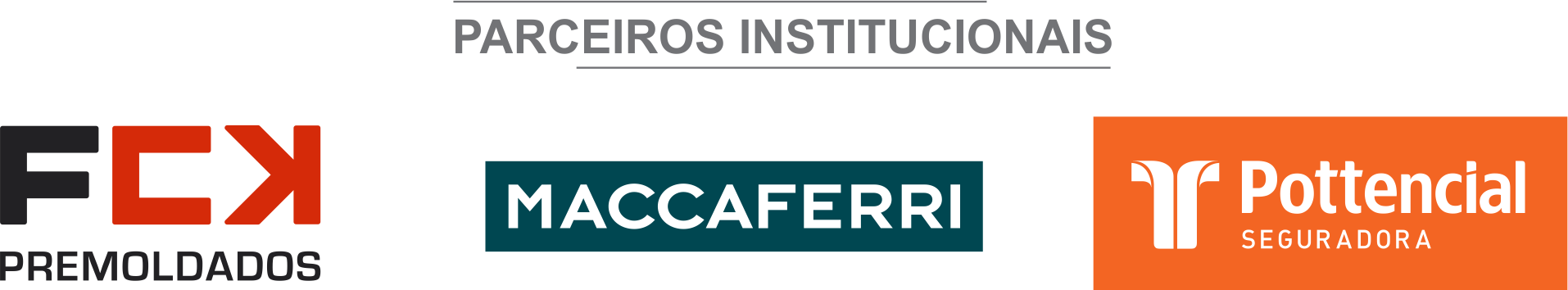 ÓRGÃO LICITANTE: SMOBI  EDITAL: CONCORRÊNCIA 001/2020 - PROCESSO Nº 01.015746.20.61EDITAL: CONCORRÊNCIA 001/2020 - PROCESSO Nº 01.015746.20.61Informações: Gerência de Coordenação de Licitações à Rua Espírito Santo, n.º 605, 15º andar, Centro - Fone: (31) 3277-1400 e 3246-0151Informações: Gerência de Coordenação de Licitações à Rua Espírito Santo, n.º 605, 15º andar, Centro - Fone: (31) 3277-1400 e 3246-0151Informações: Gerência de Coordenação de Licitações à Rua Espírito Santo, n.º 605, 15º andar, Centro - Fone: (31) 3277-1400 e 3246-0151OBJETO: CONCESSÃO PARA GESTÃO, REFORMA, REQUALIFICAÇÃO E MANUTENÇÃO DO MERCADO DISTRITAL DE SANTA TEREZA E DA FEIRA COBERTA DO BAIRRO PADRE EUSTÁQUIO DO MUNICÍPIO DE BELO HORIZONTE, E, A TÍTULO DE CONTRAPARTIDA, A CONSTRUÇÃO DO NOVO CENTRO CULTURAL PADRE EUSTÁQUIO, CONFORME ANEXOS DESTE EDITAL.OBJETO: CONCESSÃO PARA GESTÃO, REFORMA, REQUALIFICAÇÃO E MANUTENÇÃO DO MERCADO DISTRITAL DE SANTA TEREZA E DA FEIRA COBERTA DO BAIRRO PADRE EUSTÁQUIO DO MUNICÍPIO DE BELO HORIZONTE, E, A TÍTULO DE CONTRAPARTIDA, A CONSTRUÇÃO DO NOVO CENTRO CULTURAL PADRE EUSTÁQUIO, CONFORME ANEXOS DESTE EDITAL.DATAS: Entrega dos envelopes: Até às 10:00 horas do dia 09/06/2020.Abertura dos envelopes de Habilitação: a partir das 10:00 horas do dia 09/06/2020.OBSERVAÇÕES: O edital em epígrafe sofreu alterações e está sendo republicado. O edital poderá ser obtido pelos interessados através do “site” www.pbh.gov.br ou poderá ser adquirida cópia impressa, no endereço abaixo, mediante apresentação do recibo de depósito, no valor de R$36,36 (trinta e seis reais e trinta e seis centavos) recolhidos na Caixa Econômica Federal (Banco 104), Agência 0093-0, conta 265-4 (Operação 006). Mais informações poderão ser obtidas na Gerência de Coordenação de Licitações à Rua Espírito Santo, n.º 605, 15º andar, Centro - Fone: (31) 3277-1400 e 3246-0151ÓRGÃO LICITANTE: DEER  EDITAL: AVISO DE LICITAÇÃO - EDITAL Nº 018/2020 - PROCESSO: N.º 2510-2301/2020EDITAL: AVISO DE LICITAÇÃO - EDITAL Nº 018/2020 - PROCESSO: N.º 2510-2301/2020Informações: Av. dos Andradas, 1.120, sala 1009, BH/MG Site www.der.mg.gov.brInformações complementares poderão ser obtidas pelo telefone 3235-1272 Informações: Av. dos Andradas, 1.120, sala 1009, BH/MG Site www.der.mg.gov.brInformações complementares poderão ser obtidas pelo telefone 3235-1272 Informações: Av. dos Andradas, 1.120, sala 1009, BH/MG Site www.der.mg.gov.brInformações complementares poderão ser obtidas pelo telefone 3235-1272 OBJETO: RECUPERAÇÃO FUNCIONAL DO PAVIMENTO NOS TRECHOS: ÁGUAS FORMOSAS – PAVÃO, COM 45,60 KM DE EXTENSÃO, NA RODOVIA MG/105, E ENTR° BR/116 (P/ TEÓFILO OTONI) – PAVÃO, COM 76,30 KM DE EXTENSÃO, NA RODOVIA MG/409. OBJETO: RECUPERAÇÃO FUNCIONAL DO PAVIMENTO NOS TRECHOS: ÁGUAS FORMOSAS – PAVÃO, COM 45,60 KM DE EXTENSÃO, NA RODOVIA MG/105, E ENTR° BR/116 (P/ TEÓFILO OTONI) – PAVÃO, COM 76,30 KM DE EXTENSÃO, NA RODOVIA MG/409. DATAS: Entrega dos envelopes: Até às 09:00 horas do dia 04/06/2020.Abertura dos envelopes de Habilitação: a partir das 09:00 horas do dia 04/06/2020.ÓRGÃO LICITANTE: - PREFEITURA MUNICIPAL DE LEOPOLDINA/MGÓRGÃO LICITANTE: - PREFEITURA MUNICIPAL DE LEOPOLDINA/MGEDITAL: PREGÃO ELETRÔNICO Nº 5/2020EDITAL: PREGÃO ELETRÔNICO Nº 5/2020EDITAL: PREGÃO ELETRÔNICO Nº 5/2020EDITAL: PREGÃO ELETRÔNICO Nº 5/2020Endereço: Endereço: Rua Lucas Augusto - Centro - Leopoldina (MG)Telefone: (0xx32) 36944280Local: www.comprasgovernamentais.gov.br. Informações Gerais: Setor de Pregão: Praça Professor Botelho Reis, nº 28, Centro, Edifício Athenas, Leopoldina/MG, CEP: 36.704-104. E-mail: pregaopml@leopoldina.mg.gov.br. Endereço: Endereço: Rua Lucas Augusto - Centro - Leopoldina (MG)Telefone: (0xx32) 36944280Local: www.comprasgovernamentais.gov.br. Informações Gerais: Setor de Pregão: Praça Professor Botelho Reis, nº 28, Centro, Edifício Athenas, Leopoldina/MG, CEP: 36.704-104. E-mail: pregaopml@leopoldina.mg.gov.br. Endereço: Endereço: Rua Lucas Augusto - Centro - Leopoldina (MG)Telefone: (0xx32) 36944280Local: www.comprasgovernamentais.gov.br. Informações Gerais: Setor de Pregão: Praça Professor Botelho Reis, nº 28, Centro, Edifício Athenas, Leopoldina/MG, CEP: 36.704-104. E-mail: pregaopml@leopoldina.mg.gov.br. Endereço: Endereço: Rua Lucas Augusto - Centro - Leopoldina (MG)Telefone: (0xx32) 36944280Local: www.comprasgovernamentais.gov.br. Informações Gerais: Setor de Pregão: Praça Professor Botelho Reis, nº 28, Centro, Edifício Athenas, Leopoldina/MG, CEP: 36.704-104. E-mail: pregaopml@leopoldina.mg.gov.br. Endereço: Endereço: Rua Lucas Augusto - Centro - Leopoldina (MG)Telefone: (0xx32) 36944280Local: www.comprasgovernamentais.gov.br. Informações Gerais: Setor de Pregão: Praça Professor Botelho Reis, nº 28, Centro, Edifício Athenas, Leopoldina/MG, CEP: 36.704-104. E-mail: pregaopml@leopoldina.mg.gov.br. Endereço: Endereço: Rua Lucas Augusto - Centro - Leopoldina (MG)Telefone: (0xx32) 36944280Local: www.comprasgovernamentais.gov.br. Informações Gerais: Setor de Pregão: Praça Professor Botelho Reis, nº 28, Centro, Edifício Athenas, Leopoldina/MG, CEP: 36.704-104. E-mail: pregaopml@leopoldina.mg.gov.br. OBJETO: PREGÃO ELETRÔNICO - CONTRATAÇÃO DE EMPRESA ESPECIALIZADA, PARA SERVIÇOS DE VARRIÇÃO DE LOGRADOUROS NO MUNICÍPIO DE LEOPOLDINA-MG, COM CRITÉRIO DE JULGAMENTO POR MENOR PREÇO GLOBAL, SENDO O REGIME DE EXECUÇÃO POR PREÇO UNITÁRIO.OBJETO: PREGÃO ELETRÔNICO - CONTRATAÇÃO DE EMPRESA ESPECIALIZADA, PARA SERVIÇOS DE VARRIÇÃO DE LOGRADOUROS NO MUNICÍPIO DE LEOPOLDINA-MG, COM CRITÉRIO DE JULGAMENTO POR MENOR PREÇO GLOBAL, SENDO O REGIME DE EXECUÇÃO POR PREÇO UNITÁRIO.OBJETO: PREGÃO ELETRÔNICO - CONTRATAÇÃO DE EMPRESA ESPECIALIZADA, PARA SERVIÇOS DE VARRIÇÃO DE LOGRADOUROS NO MUNICÍPIO DE LEOPOLDINA-MG, COM CRITÉRIO DE JULGAMENTO POR MENOR PREÇO GLOBAL, SENDO O REGIME DE EXECUÇÃO POR PREÇO UNITÁRIO.DATAS:Entrega: 13/05/2020, até ás 09:00.Abertura: 13/05/2020, ás 09:00.Prazo de execução: Conforme edital.DATAS:Entrega: 13/05/2020, até ás 09:00.Abertura: 13/05/2020, ás 09:00.Prazo de execução: Conforme edital.DATAS:Entrega: 13/05/2020, até ás 09:00.Abertura: 13/05/2020, ás 09:00.Prazo de execução: Conforme edital.VALORESVALORESVALORESVALORESVALORESVALORESValor Estimado da ObraCapital Social Igual ou SuperiorCapital Social Igual ou SuperiorCapital Social Igual ou SuperiorGarantia de PropostaValor do EditalR$ 2.486.107,80R$ -R$ -R$ -R$ -R$ -CAPACIDADE TÉCNICA: - Atestado (s) de capacitação em nome da empresa (atestado técnico-operacional) certificando que a empresa tenha executado obra ou serviço de características semelhantes ao objeto licitado. CAPACIDADE TÉCNICA: - Atestado (s) de capacitação em nome da empresa (atestado técnico-operacional) certificando que a empresa tenha executado obra ou serviço de características semelhantes ao objeto licitado. CAPACIDADE TÉCNICA: - Atestado (s) de capacitação em nome da empresa (atestado técnico-operacional) certificando que a empresa tenha executado obra ou serviço de características semelhantes ao objeto licitado. CAPACIDADE TÉCNICA: - Atestado (s) de capacitação em nome da empresa (atestado técnico-operacional) certificando que a empresa tenha executado obra ou serviço de características semelhantes ao objeto licitado. CAPACIDADE TÉCNICA: - Atestado (s) de capacitação em nome da empresa (atestado técnico-operacional) certificando que a empresa tenha executado obra ou serviço de características semelhantes ao objeto licitado. CAPACIDADE TÉCNICA: - Atestado (s) de capacitação em nome da empresa (atestado técnico-operacional) certificando que a empresa tenha executado obra ou serviço de características semelhantes ao objeto licitado. CAPACIDADE OPERACIONAL: - Atestado (s) de capacitação em nome do responsável técnico da empresa (atestado técnico profissional) certificando que o profissional tenha sido responsável técnica por execução de obra ou serviço de características semelhantes ao objeto licitado.CAPACIDADE OPERACIONAL: - Atestado (s) de capacitação em nome do responsável técnico da empresa (atestado técnico profissional) certificando que o profissional tenha sido responsável técnica por execução de obra ou serviço de características semelhantes ao objeto licitado.CAPACIDADE OPERACIONAL: - Atestado (s) de capacitação em nome do responsável técnico da empresa (atestado técnico profissional) certificando que o profissional tenha sido responsável técnica por execução de obra ou serviço de características semelhantes ao objeto licitado.CAPACIDADE OPERACIONAL: - Atestado (s) de capacitação em nome do responsável técnico da empresa (atestado técnico profissional) certificando que o profissional tenha sido responsável técnica por execução de obra ou serviço de características semelhantes ao objeto licitado.CAPACIDADE OPERACIONAL: - Atestado (s) de capacitação em nome do responsável técnico da empresa (atestado técnico profissional) certificando que o profissional tenha sido responsável técnica por execução de obra ou serviço de características semelhantes ao objeto licitado.CAPACIDADE OPERACIONAL: - Atestado (s) de capacitação em nome do responsável técnico da empresa (atestado técnico profissional) certificando que o profissional tenha sido responsável técnica por execução de obra ou serviço de características semelhantes ao objeto licitado.ÍNDICES ECONÔMICOS: Conforme edital.ÍNDICES ECONÔMICOS: Conforme edital.ÍNDICES ECONÔMICOS: Conforme edital.ÍNDICES ECONÔMICOS: Conforme edital.ÍNDICES ECONÔMICOS: Conforme edital.ÍNDICES ECONÔMICOS: Conforme edital.OBSERVAÇÕES: VISITA TÉCNICA: DA VISITA TÉCNICA 21.1- É facultado aos licitantes visitar o local da realização dos serviços, tomando conhecimento de todas as suas peculiaridades para a execução dos mesmos. As visitas deverão ser agendadas no horário de 08:00 às 13:00 horas até o dia anterior a abertura dos envelopes, através do telefone (32)3694 4229 ou (32) 3694 4222, ou pessoalmente no setor de Serviços Urbanos da Prefeitura Municipal de Leopoldina/MG, situada à praça Professor Botelho Reis nº 28, Centro, Leopoldina, Minas Gerais.  21.2- A visita técnica será acompanhada por servidor da Prefeitura Municipal de Leopoldina/MG, devidamente designado, o qual expedirá o Termo de Visita Técnica em duas vias, conforme modelo (Anexo XIII). 21.3- Ao representante legal ou pessoa devidamente credenciada pela empresa será entregue uma via do termo da visita, devendo ser inserido nos documentos de habilitação. A outra via do termo será juntada aos autos do processo licitatório. 21.4. Em hipótese alguma haverá agendamento ou visita técnica após os horários acima estabelecidos. 21.5- Em hipótese alguma será agendada visita técnica no mesmo horário para mais de um licitante. 21.6-A Visita Técnica tem por finalidade obter, para a utilização e exclusiva responsabilidade do licitante, toda a informação necessária à elaboração da proposta, tais como: as condições locais, quantidade e natureza dos trabalhos, materiais e equipamentos necessários à execução da mesma; formas e condições de suprimentos; meios de acesso ao local.  OBSERVAÇÕES: VISITA TÉCNICA: DA VISITA TÉCNICA 21.1- É facultado aos licitantes visitar o local da realização dos serviços, tomando conhecimento de todas as suas peculiaridades para a execução dos mesmos. As visitas deverão ser agendadas no horário de 08:00 às 13:00 horas até o dia anterior a abertura dos envelopes, através do telefone (32)3694 4229 ou (32) 3694 4222, ou pessoalmente no setor de Serviços Urbanos da Prefeitura Municipal de Leopoldina/MG, situada à praça Professor Botelho Reis nº 28, Centro, Leopoldina, Minas Gerais.  21.2- A visita técnica será acompanhada por servidor da Prefeitura Municipal de Leopoldina/MG, devidamente designado, o qual expedirá o Termo de Visita Técnica em duas vias, conforme modelo (Anexo XIII). 21.3- Ao representante legal ou pessoa devidamente credenciada pela empresa será entregue uma via do termo da visita, devendo ser inserido nos documentos de habilitação. A outra via do termo será juntada aos autos do processo licitatório. 21.4. Em hipótese alguma haverá agendamento ou visita técnica após os horários acima estabelecidos. 21.5- Em hipótese alguma será agendada visita técnica no mesmo horário para mais de um licitante. 21.6-A Visita Técnica tem por finalidade obter, para a utilização e exclusiva responsabilidade do licitante, toda a informação necessária à elaboração da proposta, tais como: as condições locais, quantidade e natureza dos trabalhos, materiais e equipamentos necessários à execução da mesma; formas e condições de suprimentos; meios de acesso ao local.  OBSERVAÇÕES: VISITA TÉCNICA: DA VISITA TÉCNICA 21.1- É facultado aos licitantes visitar o local da realização dos serviços, tomando conhecimento de todas as suas peculiaridades para a execução dos mesmos. As visitas deverão ser agendadas no horário de 08:00 às 13:00 horas até o dia anterior a abertura dos envelopes, através do telefone (32)3694 4229 ou (32) 3694 4222, ou pessoalmente no setor de Serviços Urbanos da Prefeitura Municipal de Leopoldina/MG, situada à praça Professor Botelho Reis nº 28, Centro, Leopoldina, Minas Gerais.  21.2- A visita técnica será acompanhada por servidor da Prefeitura Municipal de Leopoldina/MG, devidamente designado, o qual expedirá o Termo de Visita Técnica em duas vias, conforme modelo (Anexo XIII). 21.3- Ao representante legal ou pessoa devidamente credenciada pela empresa será entregue uma via do termo da visita, devendo ser inserido nos documentos de habilitação. A outra via do termo será juntada aos autos do processo licitatório. 21.4. Em hipótese alguma haverá agendamento ou visita técnica após os horários acima estabelecidos. 21.5- Em hipótese alguma será agendada visita técnica no mesmo horário para mais de um licitante. 21.6-A Visita Técnica tem por finalidade obter, para a utilização e exclusiva responsabilidade do licitante, toda a informação necessária à elaboração da proposta, tais como: as condições locais, quantidade e natureza dos trabalhos, materiais e equipamentos necessários à execução da mesma; formas e condições de suprimentos; meios de acesso ao local.  OBSERVAÇÕES: VISITA TÉCNICA: DA VISITA TÉCNICA 21.1- É facultado aos licitantes visitar o local da realização dos serviços, tomando conhecimento de todas as suas peculiaridades para a execução dos mesmos. As visitas deverão ser agendadas no horário de 08:00 às 13:00 horas até o dia anterior a abertura dos envelopes, através do telefone (32)3694 4229 ou (32) 3694 4222, ou pessoalmente no setor de Serviços Urbanos da Prefeitura Municipal de Leopoldina/MG, situada à praça Professor Botelho Reis nº 28, Centro, Leopoldina, Minas Gerais.  21.2- A visita técnica será acompanhada por servidor da Prefeitura Municipal de Leopoldina/MG, devidamente designado, o qual expedirá o Termo de Visita Técnica em duas vias, conforme modelo (Anexo XIII). 21.3- Ao representante legal ou pessoa devidamente credenciada pela empresa será entregue uma via do termo da visita, devendo ser inserido nos documentos de habilitação. A outra via do termo será juntada aos autos do processo licitatório. 21.4. Em hipótese alguma haverá agendamento ou visita técnica após os horários acima estabelecidos. 21.5- Em hipótese alguma será agendada visita técnica no mesmo horário para mais de um licitante. 21.6-A Visita Técnica tem por finalidade obter, para a utilização e exclusiva responsabilidade do licitante, toda a informação necessária à elaboração da proposta, tais como: as condições locais, quantidade e natureza dos trabalhos, materiais e equipamentos necessários à execução da mesma; formas e condições de suprimentos; meios de acesso ao local.  OBSERVAÇÕES: VISITA TÉCNICA: DA VISITA TÉCNICA 21.1- É facultado aos licitantes visitar o local da realização dos serviços, tomando conhecimento de todas as suas peculiaridades para a execução dos mesmos. As visitas deverão ser agendadas no horário de 08:00 às 13:00 horas até o dia anterior a abertura dos envelopes, através do telefone (32)3694 4229 ou (32) 3694 4222, ou pessoalmente no setor de Serviços Urbanos da Prefeitura Municipal de Leopoldina/MG, situada à praça Professor Botelho Reis nº 28, Centro, Leopoldina, Minas Gerais.  21.2- A visita técnica será acompanhada por servidor da Prefeitura Municipal de Leopoldina/MG, devidamente designado, o qual expedirá o Termo de Visita Técnica em duas vias, conforme modelo (Anexo XIII). 21.3- Ao representante legal ou pessoa devidamente credenciada pela empresa será entregue uma via do termo da visita, devendo ser inserido nos documentos de habilitação. A outra via do termo será juntada aos autos do processo licitatório. 21.4. Em hipótese alguma haverá agendamento ou visita técnica após os horários acima estabelecidos. 21.5- Em hipótese alguma será agendada visita técnica no mesmo horário para mais de um licitante. 21.6-A Visita Técnica tem por finalidade obter, para a utilização e exclusiva responsabilidade do licitante, toda a informação necessária à elaboração da proposta, tais como: as condições locais, quantidade e natureza dos trabalhos, materiais e equipamentos necessários à execução da mesma; formas e condições de suprimentos; meios de acesso ao local.  OBSERVAÇÕES: VISITA TÉCNICA: DA VISITA TÉCNICA 21.1- É facultado aos licitantes visitar o local da realização dos serviços, tomando conhecimento de todas as suas peculiaridades para a execução dos mesmos. As visitas deverão ser agendadas no horário de 08:00 às 13:00 horas até o dia anterior a abertura dos envelopes, através do telefone (32)3694 4229 ou (32) 3694 4222, ou pessoalmente no setor de Serviços Urbanos da Prefeitura Municipal de Leopoldina/MG, situada à praça Professor Botelho Reis nº 28, Centro, Leopoldina, Minas Gerais.  21.2- A visita técnica será acompanhada por servidor da Prefeitura Municipal de Leopoldina/MG, devidamente designado, o qual expedirá o Termo de Visita Técnica em duas vias, conforme modelo (Anexo XIII). 21.3- Ao representante legal ou pessoa devidamente credenciada pela empresa será entregue uma via do termo da visita, devendo ser inserido nos documentos de habilitação. A outra via do termo será juntada aos autos do processo licitatório. 21.4. Em hipótese alguma haverá agendamento ou visita técnica após os horários acima estabelecidos. 21.5- Em hipótese alguma será agendada visita técnica no mesmo horário para mais de um licitante. 21.6-A Visita Técnica tem por finalidade obter, para a utilização e exclusiva responsabilidade do licitante, toda a informação necessária à elaboração da proposta, tais como: as condições locais, quantidade e natureza dos trabalhos, materiais e equipamentos necessários à execução da mesma; formas e condições de suprimentos; meios de acesso ao local.  ÓRGÃO LICITANTE: DNIT - SUPERINTENDÊNCIA REGIONAL NO RIO GRANDE DO SUL EDITAL: AVISO DE REABERTURA DE PRAZO PREGÃO Nº 82/2020Endereço: Rua Siqueira Campos, nº 664, Sala 611 – Centro – Porto Alegre/RSCEP: 90.010-000http://www.dnit.gov.br - E-mail: scl.rs@dnit.gov.br Endereço: Rua Siqueira Campos, nº 664, Sala 611 – Centro – Porto Alegre/RSCEP: 90.010-000http://www.dnit.gov.br - E-mail: scl.rs@dnit.gov.br OBJETO: CONTRATAÇÃO DE EMPRESA PARA EXECUÇÃO DE SERVIÇOS DE MANUTENÇÃO REFERENTES AO PLANO ANUAL DE TRABALHO E ORÇAMENTO PATO, NA RODOVIA BR-158/RS, SEGMENTO DO KM 0,00 AO KM 3,40 E DO KM 466,30 AO KM 570,10, A CARGO DNIT, SOB A COORDENAÇÃO DA SUPERINTENDÊNCIA REGIONAL DO DNIT/RS, CONFORME CONDIÇÕES, QUANTIDADES E EXIGÊNCIAS ESTABELECIDAS NESTE INSTRUMENTO E SEUS ANEXOS, POR MEIO DE LICITAÇÃO NA MODALIDADE PREGÃO, NA FORMA ELETRÔNICA. DATAS: Entrega: 13/05/2020, até às 09:00.Abertura: 13/05/2020, às 09:00.Prazo de execução: 1095 diasVALORESVALORESVALORESVALORESValor Estimado da ObraCapital Social Igual ou SuperiorGarantia de PropostaValor do EditalR$ 43.814.518,45R$ 4.381.451,84R$ -R$ -CAPACIDADE TÉCNICA: A licitante deverá, obrigatoriamente, apresentar relação dos serviços executados por profissionais de nível superior vinculados permanentemente à empresa e constante do seu Registro/Certidão de inscrição no CREA ou Conselho Profissional competente, em nome do profissional, como Responsável Técnico, comprovados mediante atestados e/ou certidões de capacidade técnica por execução de serviços compatíveis com o objeto da licitação, a seguir relacionados:I - Serviço de CONSERVAÇÃO e/ou RESTAURAÇÃO e/ou MANUTENÇÃO rodoviária, e; II - Serviços específicos de Micro revestimento.CAPACIDADE TÉCNICA: A licitante deverá, obrigatoriamente, apresentar relação dos serviços executados por profissionais de nível superior vinculados permanentemente à empresa e constante do seu Registro/Certidão de inscrição no CREA ou Conselho Profissional competente, em nome do profissional, como Responsável Técnico, comprovados mediante atestados e/ou certidões de capacidade técnica por execução de serviços compatíveis com o objeto da licitação, a seguir relacionados:I - Serviço de CONSERVAÇÃO e/ou RESTAURAÇÃO e/ou MANUTENÇÃO rodoviária, e; II - Serviços específicos de Micro revestimento.CAPACIDADE TÉCNICA: A licitante deverá, obrigatoriamente, apresentar relação dos serviços executados por profissionais de nível superior vinculados permanentemente à empresa e constante do seu Registro/Certidão de inscrição no CREA ou Conselho Profissional competente, em nome do profissional, como Responsável Técnico, comprovados mediante atestados e/ou certidões de capacidade técnica por execução de serviços compatíveis com o objeto da licitação, a seguir relacionados:I - Serviço de CONSERVAÇÃO e/ou RESTAURAÇÃO e/ou MANUTENÇÃO rodoviária, e; II - Serviços específicos de Micro revestimento.CAPACIDADE TÉCNICA: A licitante deverá, obrigatoriamente, apresentar relação dos serviços executados por profissionais de nível superior vinculados permanentemente à empresa e constante do seu Registro/Certidão de inscrição no CREA ou Conselho Profissional competente, em nome do profissional, como Responsável Técnico, comprovados mediante atestados e/ou certidões de capacidade técnica por execução de serviços compatíveis com o objeto da licitação, a seguir relacionados:I - Serviço de CONSERVAÇÃO e/ou RESTAURAÇÃO e/ou MANUTENÇÃO rodoviária, e; II - Serviços específicos de Micro revestimento.CAPACIDADE OPERACIONAL: A licitante (pessoa jurídica) deve ter experiência na execução de serviço de mesmo caráter e de igual complexidade ou superior, comprovadas por intermédio de atestados e/ou certidões de contratos emitidos por pessoas jurídicas de direito público ou privado, em nome da empresa, conforme critério a seguir:I - A qualquer tempo pelo menos um serviço de CONSERVAÇÃO e/ou RESTAURAÇÃO e/ou MANUTENÇÃO rodoviária, e;II - Serviços nos quais o somatório de atestados é vedado:- Micro revestimento 367.560,00 m²III - Serviços nos quais o somatório de atestados é permitido:-Não há -IV – Serviços nos quais não há exigência de quantitativo:-Não há -CAPACIDADE OPERACIONAL: A licitante (pessoa jurídica) deve ter experiência na execução de serviço de mesmo caráter e de igual complexidade ou superior, comprovadas por intermédio de atestados e/ou certidões de contratos emitidos por pessoas jurídicas de direito público ou privado, em nome da empresa, conforme critério a seguir:I - A qualquer tempo pelo menos um serviço de CONSERVAÇÃO e/ou RESTAURAÇÃO e/ou MANUTENÇÃO rodoviária, e;II - Serviços nos quais o somatório de atestados é vedado:- Micro revestimento 367.560,00 m²III - Serviços nos quais o somatório de atestados é permitido:-Não há -IV – Serviços nos quais não há exigência de quantitativo:-Não há -CAPACIDADE OPERACIONAL: A licitante (pessoa jurídica) deve ter experiência na execução de serviço de mesmo caráter e de igual complexidade ou superior, comprovadas por intermédio de atestados e/ou certidões de contratos emitidos por pessoas jurídicas de direito público ou privado, em nome da empresa, conforme critério a seguir:I - A qualquer tempo pelo menos um serviço de CONSERVAÇÃO e/ou RESTAURAÇÃO e/ou MANUTENÇÃO rodoviária, e;II - Serviços nos quais o somatório de atestados é vedado:- Micro revestimento 367.560,00 m²III - Serviços nos quais o somatório de atestados é permitido:-Não há -IV – Serviços nos quais não há exigência de quantitativo:-Não há -CAPACIDADE OPERACIONAL: A licitante (pessoa jurídica) deve ter experiência na execução de serviço de mesmo caráter e de igual complexidade ou superior, comprovadas por intermédio de atestados e/ou certidões de contratos emitidos por pessoas jurídicas de direito público ou privado, em nome da empresa, conforme critério a seguir:I - A qualquer tempo pelo menos um serviço de CONSERVAÇÃO e/ou RESTAURAÇÃO e/ou MANUTENÇÃO rodoviária, e;II - Serviços nos quais o somatório de atestados é vedado:- Micro revestimento 367.560,00 m²III - Serviços nos quais o somatório de atestados é permitido:-Não há -IV – Serviços nos quais não há exigência de quantitativo:-Não há -ÍNDICES ECONÔMICOS: ILG – ILC – ISG igual ou maior (≥) a 1,0ÍNDICES ECONÔMICOS: ILG – ILC – ISG igual ou maior (≥) a 1,0ÍNDICES ECONÔMICOS: ILG – ILC – ISG igual ou maior (≥) a 1,0ÍNDICES ECONÔMICOS: ILG – ILC – ISG igual ou maior (≥) a 1,0OBSERVAÇÕES: - Consórcio: Não. A visita técnica coletiva será realizada no dia indicado no edital de licitação, e seráacompanhada pelo Engenheiro Supervisor, que certificará a visita, expedindo o necessário Atestado de Visita e Informações Técnicas. Esse atestado será Juntado à Documentação de Habilitação, nos termos do inciso III do Artigo 30, da Lei 8.666/93 de 21/06/93. Quaisquer informações quanto à visita poderão ser obtidas junto à Superintendência Regional DNIT no Estado do Rio Grande do Sul, através da Unidade Local de Santana do Livramento/RS, pelo (s) telefone(s)(55) 3243.1432/9740/9769/9744. Clique aqui para obter informações do edital. OBSERVAÇÕES: - Consórcio: Não. A visita técnica coletiva será realizada no dia indicado no edital de licitação, e seráacompanhada pelo Engenheiro Supervisor, que certificará a visita, expedindo o necessário Atestado de Visita e Informações Técnicas. Esse atestado será Juntado à Documentação de Habilitação, nos termos do inciso III do Artigo 30, da Lei 8.666/93 de 21/06/93. Quaisquer informações quanto à visita poderão ser obtidas junto à Superintendência Regional DNIT no Estado do Rio Grande do Sul, através da Unidade Local de Santana do Livramento/RS, pelo (s) telefone(s)(55) 3243.1432/9740/9769/9744. Clique aqui para obter informações do edital. OBSERVAÇÕES: - Consórcio: Não. A visita técnica coletiva será realizada no dia indicado no edital de licitação, e seráacompanhada pelo Engenheiro Supervisor, que certificará a visita, expedindo o necessário Atestado de Visita e Informações Técnicas. Esse atestado será Juntado à Documentação de Habilitação, nos termos do inciso III do Artigo 30, da Lei 8.666/93 de 21/06/93. Quaisquer informações quanto à visita poderão ser obtidas junto à Superintendência Regional DNIT no Estado do Rio Grande do Sul, através da Unidade Local de Santana do Livramento/RS, pelo (s) telefone(s)(55) 3243.1432/9740/9769/9744. Clique aqui para obter informações do edital. OBSERVAÇÕES: - Consórcio: Não. A visita técnica coletiva será realizada no dia indicado no edital de licitação, e seráacompanhada pelo Engenheiro Supervisor, que certificará a visita, expedindo o necessário Atestado de Visita e Informações Técnicas. Esse atestado será Juntado à Documentação de Habilitação, nos termos do inciso III do Artigo 30, da Lei 8.666/93 de 21/06/93. Quaisquer informações quanto à visita poderão ser obtidas junto à Superintendência Regional DNIT no Estado do Rio Grande do Sul, através da Unidade Local de Santana do Livramento/RS, pelo (s) telefone(s)(55) 3243.1432/9740/9769/9744. Clique aqui para obter informações do edital. ÓRGÃO LICITANTE: DNIT - SUPERINTENDÊNCIA REGIONAL NO RIO GRANDE DO SUL EDITAL: PREGÃO ELETRÔNICO Nº 0112/2020-10 –PROC. ADM. N° 50610.000065/2020-05Endereço: Rua Siqueira Campos, nº 664, Sala 611 – Centro – Porto Alegre/RSCEP: 90.010-000http://www.dnit.gov.br - E-mail: scl.rs@dnit.gov.br Endereço: Rua Siqueira Campos, nº 664, Sala 611 – Centro – Porto Alegre/RSCEP: 90.010-000http://www.dnit.gov.br - E-mail: scl.rs@dnit.gov.br OBJETO: CONTRATAÇÃO DE EMPRESA PARA EXECUÇÃO DE SERVIÇOS DE MANUTENÇÃO REFERENTES AO PLANO ANUAL DE TRABALHO E ORÇAMENTO – PATO, NA RODOVIA BR-116/RS, SEGMENTO DO KM 0,000 AO KM 79,500, A CARGO DNIT, SOB A COORDENAÇÃO DA SUPERINTENDÊNCIA REGIONAL DO DNIT/RS, CONFORME CONDIÇÕES, QUANTIDADES E EXIGÊNCIAS ESTABELECIDAS NESTE INSTRUMENTO E SEUS ANEXOS, POR MEIO DE LICITAÇÃO NA MODALIDADE PREGÃO, NA FORMA ELETRÔNICA.DATAS: Entrega: 13/05/2020, até às 10:00.Abertura: 13/05/2020, às 10:00.Prazo de execução: 1095 diasVALORESVALORESVALORESVALORESValor Estimado da ObraCapital Social Igual ou SuperiorGarantia de PropostaValor do EditalR$ 40.901.363,77R$ 4.090.136,37R$ -R$ -CAPACIDADE TÉCNICA: A licitante deverá, obrigatoriamente, apresentar relação dos serviços executados por profissionais de nível superior vinculados permanentemente à empresa e constante do seu Registro/Certidão de inscrição no CREA ou Conselho Profissional competente, em nome do profissional, como Responsável Técnico, comprovados mediante atestados e/ou certidões de capacidade técnica por execução de serviços compatíveis com o objeto da licitação, a seguir relacionados: Item/Lote Serviço (s) requerido (s) - Execução de Serviços de Conservação e/ou Manutenção e/ou Restauração em Rodovias Pavimentadas.CAPACIDADE TÉCNICA: A licitante deverá, obrigatoriamente, apresentar relação dos serviços executados por profissionais de nível superior vinculados permanentemente à empresa e constante do seu Registro/Certidão de inscrição no CREA ou Conselho Profissional competente, em nome do profissional, como Responsável Técnico, comprovados mediante atestados e/ou certidões de capacidade técnica por execução de serviços compatíveis com o objeto da licitação, a seguir relacionados: Item/Lote Serviço (s) requerido (s) - Execução de Serviços de Conservação e/ou Manutenção e/ou Restauração em Rodovias Pavimentadas.CAPACIDADE TÉCNICA: A licitante deverá, obrigatoriamente, apresentar relação dos serviços executados por profissionais de nível superior vinculados permanentemente à empresa e constante do seu Registro/Certidão de inscrição no CREA ou Conselho Profissional competente, em nome do profissional, como Responsável Técnico, comprovados mediante atestados e/ou certidões de capacidade técnica por execução de serviços compatíveis com o objeto da licitação, a seguir relacionados: Item/Lote Serviço (s) requerido (s) - Execução de Serviços de Conservação e/ou Manutenção e/ou Restauração em Rodovias Pavimentadas.CAPACIDADE TÉCNICA: A licitante deverá, obrigatoriamente, apresentar relação dos serviços executados por profissionais de nível superior vinculados permanentemente à empresa e constante do seu Registro/Certidão de inscrição no CREA ou Conselho Profissional competente, em nome do profissional, como Responsável Técnico, comprovados mediante atestados e/ou certidões de capacidade técnica por execução de serviços compatíveis com o objeto da licitação, a seguir relacionados: Item/Lote Serviço (s) requerido (s) - Execução de Serviços de Conservação e/ou Manutenção e/ou Restauração em Rodovias Pavimentadas.CAPACIDADE OPERACIONAL: A licitante (pessoa jurídica) deve ter experiência na execução de serviço de mesmo caráter e de igual complexidade ou superior, comprovadas por intermédio de atestados e/ou certidões de contratos emitidos por pessoas jurídicas de direitos público ou privado, em nome da empresa, conforme critério a seguir:I - A qualquer tempo pelo menos um serviço de: Item/Lote Serviço (s) Requerido (s) - Execução de Serviços de Conservação e/ou Manutenção e/ou Restauração em Rodovias Pavimentadas II - Serviços nos quais o somatório de atestados é vedado: Item/Lote Serviço (s) requerido (s) - Concreto asfáltico - 8.655,30 ton III - Serviços nos quais o somatório de atestados é permitido: Item/Lote Serviço (s) requerido (s) - Sinalização - pintura de faixa - 49.877,52 m² Sarjeta de concreto - 14.706,23 m IV - Serviços nos quais não há exigência de quantitativo: Item/Lote Serviço (s) requerido (s) - Não háCAPACIDADE OPERACIONAL: A licitante (pessoa jurídica) deve ter experiência na execução de serviço de mesmo caráter e de igual complexidade ou superior, comprovadas por intermédio de atestados e/ou certidões de contratos emitidos por pessoas jurídicas de direitos público ou privado, em nome da empresa, conforme critério a seguir:I - A qualquer tempo pelo menos um serviço de: Item/Lote Serviço (s) Requerido (s) - Execução de Serviços de Conservação e/ou Manutenção e/ou Restauração em Rodovias Pavimentadas II - Serviços nos quais o somatório de atestados é vedado: Item/Lote Serviço (s) requerido (s) - Concreto asfáltico - 8.655,30 ton III - Serviços nos quais o somatório de atestados é permitido: Item/Lote Serviço (s) requerido (s) - Sinalização - pintura de faixa - 49.877,52 m² Sarjeta de concreto - 14.706,23 m IV - Serviços nos quais não há exigência de quantitativo: Item/Lote Serviço (s) requerido (s) - Não háCAPACIDADE OPERACIONAL: A licitante (pessoa jurídica) deve ter experiência na execução de serviço de mesmo caráter e de igual complexidade ou superior, comprovadas por intermédio de atestados e/ou certidões de contratos emitidos por pessoas jurídicas de direitos público ou privado, em nome da empresa, conforme critério a seguir:I - A qualquer tempo pelo menos um serviço de: Item/Lote Serviço (s) Requerido (s) - Execução de Serviços de Conservação e/ou Manutenção e/ou Restauração em Rodovias Pavimentadas II - Serviços nos quais o somatório de atestados é vedado: Item/Lote Serviço (s) requerido (s) - Concreto asfáltico - 8.655,30 ton III - Serviços nos quais o somatório de atestados é permitido: Item/Lote Serviço (s) requerido (s) - Sinalização - pintura de faixa - 49.877,52 m² Sarjeta de concreto - 14.706,23 m IV - Serviços nos quais não há exigência de quantitativo: Item/Lote Serviço (s) requerido (s) - Não háCAPACIDADE OPERACIONAL: A licitante (pessoa jurídica) deve ter experiência na execução de serviço de mesmo caráter e de igual complexidade ou superior, comprovadas por intermédio de atestados e/ou certidões de contratos emitidos por pessoas jurídicas de direitos público ou privado, em nome da empresa, conforme critério a seguir:I - A qualquer tempo pelo menos um serviço de: Item/Lote Serviço (s) Requerido (s) - Execução de Serviços de Conservação e/ou Manutenção e/ou Restauração em Rodovias Pavimentadas II - Serviços nos quais o somatório de atestados é vedado: Item/Lote Serviço (s) requerido (s) - Concreto asfáltico - 8.655,30 ton III - Serviços nos quais o somatório de atestados é permitido: Item/Lote Serviço (s) requerido (s) - Sinalização - pintura de faixa - 49.877,52 m² Sarjeta de concreto - 14.706,23 m IV - Serviços nos quais não há exigência de quantitativo: Item/Lote Serviço (s) requerido (s) - Não háÍNDICES ECONÔMICOS: ILG – ILC – ISG igual ou maior (≥) a 1,0ÍNDICES ECONÔMICOS: ILG – ILC – ISG igual ou maior (≥) a 1,0ÍNDICES ECONÔMICOS: ILG – ILC – ISG igual ou maior (≥) a 1,0ÍNDICES ECONÔMICOS: ILG – ILC – ISG igual ou maior (≥) a 1,0OBSERVAÇÕES: - Consórcio: Não. As visitas técnicas serão realizadas nos dias a serem definidos pela Unidade Local de Vacaria e serão acompanhadas pelo (s) Engenheiro (s) residente (s), que certificará (ão) a visita, expedindo o Atestado de Visita e Informações Técnicas. Esse atestado será juntado à Documentação de Habilitação, nos termos do inciso III do Artigo 30, da Lei 8.666/93 de 21/06/93. Quaisquer informações quanto às visitas poderão ser obtidas junto a Unidade Local do DNIT de Vacaria através dos telefones (54) 3232.1201/1044/9860/9889/9867.Clique aqui para obter informações do edital. OBSERVAÇÕES: - Consórcio: Não. As visitas técnicas serão realizadas nos dias a serem definidos pela Unidade Local de Vacaria e serão acompanhadas pelo (s) Engenheiro (s) residente (s), que certificará (ão) a visita, expedindo o Atestado de Visita e Informações Técnicas. Esse atestado será juntado à Documentação de Habilitação, nos termos do inciso III do Artigo 30, da Lei 8.666/93 de 21/06/93. Quaisquer informações quanto às visitas poderão ser obtidas junto a Unidade Local do DNIT de Vacaria através dos telefones (54) 3232.1201/1044/9860/9889/9867.Clique aqui para obter informações do edital. OBSERVAÇÕES: - Consórcio: Não. As visitas técnicas serão realizadas nos dias a serem definidos pela Unidade Local de Vacaria e serão acompanhadas pelo (s) Engenheiro (s) residente (s), que certificará (ão) a visita, expedindo o Atestado de Visita e Informações Técnicas. Esse atestado será juntado à Documentação de Habilitação, nos termos do inciso III do Artigo 30, da Lei 8.666/93 de 21/06/93. Quaisquer informações quanto às visitas poderão ser obtidas junto a Unidade Local do DNIT de Vacaria através dos telefones (54) 3232.1201/1044/9860/9889/9867.Clique aqui para obter informações do edital. OBSERVAÇÕES: - Consórcio: Não. As visitas técnicas serão realizadas nos dias a serem definidos pela Unidade Local de Vacaria e serão acompanhadas pelo (s) Engenheiro (s) residente (s), que certificará (ão) a visita, expedindo o Atestado de Visita e Informações Técnicas. Esse atestado será juntado à Documentação de Habilitação, nos termos do inciso III do Artigo 30, da Lei 8.666/93 de 21/06/93. Quaisquer informações quanto às visitas poderão ser obtidas junto a Unidade Local do DNIT de Vacaria através dos telefones (54) 3232.1201/1044/9860/9889/9867.Clique aqui para obter informações do edital. 